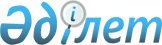 Қазақстан Республикасы Үкіметінің кейбір шешімдеріне өзгерістер енгізу туралыҚазақстан Республикасы Үкіметінің 2018 жылғы 27 шілдедегі № 468 қаулысы.
      Қазақстан Республикасының Үкіметі ҚАУЛЫ ЕТЕДІ:
      1. Қазақстан Республикасы Үкiметiнiң кейбiр шешiмдерiне мынадай өзгерiстер енгiзiлсiн:
      1) күші жойылды - ҚР Үкіметінің 25.10.2021 № 764 (алғашқы ресми жарияланған күнінен бастап қолданысқа енгізіледі) қаулысымен. 


      2) "Инвестицияларды мемлекеттік қолдауды іске асырудың кейбір мәселелері туралы" Қазақстан Республикасы Үкіметінің 2016 жылғы 14 қаңтардағы № 13 қаулысында (Қазақстан Республикасының ПҮАЖ-ы, 2016 ж., № 3-4, 14-құжат):
      көрсетілген қаулымен бекітілген инвестицияларды жүзеге асыруды және инвестициялық преференциялар беруді көздейтін инвестициялық жобаны іске асыруға арналған модельдік келісімшартта: 
      1-тармақтың 6), 7), 8), 9) тармақшалары мынадай редакцияда жазылсын:
      "6) жұмыс бағдарламасы – өндiрiсті пайдалануға бергенге дейiн инвестициялық жобаны iске асыру жөнiндегi жұмыстардың күнтiзбелiк кестесiн айқындайтын, инвестициялық келiсiмшартқа 1-қосымша;
      7) инвестициялық жоба – мемлекеттік-жекешелік әріптестік жобасын, оның ішінде концессиялық жобаны іске асыру барысында құрылған, кеңейтілген және (немесе) жаңартылған өндірістерді қоса алғанда, жаңа өндiрiстер құруға, жұмыс iстеп тұрғандарын кеңейтуге және (немесе) жаңартуға инвестициялар көздейтiн iс-шаралар кешенi;
      8) инвестициялық басым жоба –
      заңды тұлғаның жаңа өндірістік объектілердің (фабрика, зауыт, цех) құрылысына республикалық бюджет туралы заңда белгіленген және инвестициялық преференцияларды беруге арналған өтінім берілген күнге қолданыста болатын айлық есептік көрсеткіштің екі миллион еселенген мөлшерінен кем емес мөлшердегі инвестицияларды жүзеге асыруын көздейтін жаңа өндірістерді құру бойынша инвестициялық жоба;
      заңды тұлғаның негізгі құралдарды өзгертуге, оның ішінде өнім шығаратын істеп тұрған өндірістік қуаттарды жаңартуға (реновациялау, реконструкциялау, жаңғырту) республикалық бюджет туралы заңда белгіленген және инвестициялық преференцияларды беруге арналған өтінім берілген күнге қолданыста болатын айлық есептік көрсеткіштің бес миллион еселенген мөлшерінен кем емес мөлшердегі инвестицияларды жүзеге асыруын көздейтін жұмыс істеп тұрған өндірістерді кеңейту және (немесе) жаңарту бойынша инвестициялық жоба;
      9) инвестициялық субсидия – республикалық бюджет туралы заңда белгіленген және инвестициялық преференцияларды беруге және инвестициялық басым жобаны іске асыруға арналған өтінім берілген күнге қолданыста болатын айлық есептік көрсеткіштің бес миллион еселенген мөлшерінен кем емес мөлшердегі инвестициялардың жүзеге асырылуын көздейтін инвестициялық келісімшарт жасасқан Қазақстан Республикасының заңды тұлғасына өтеусіз және қайтарымсыз негізде инвестициялық преференция ретінде берілетін бюджеттік субсидияның түрі;";
      3-тармақтың 1), 2) тармақшалары мынадай редакцияда жазылсын:
      1) инвестициялық жоба (оның ішінде инвестициялық басым жоба) бойынша инвестициялық преференциялардың мынадай түрлері беріледі:
      технологиялық жабдықты және олардың жинақтауыштарын импорттау кезінде осы инвестициялық келісімшартқа 2-қосымшаға сәйкес ____________ мерзімге кедендік баждар салудан босату; 
      технологиялық жабдықтарға қосалқы бөлшектерді, шикізатты және (немесе) материалдарды импорттау кезінде осы инвестициялық келісімшартқа 3-қосымшаға сәйкес ______________ мерзімге кедендік баждар салудан босату;
      шикізат және (немесе) материалдардың импорты кезінде осы инвестициялық келісімшартқа 4-қосымшаға сәйкес ____________ мерзімге қосылған құн салығынан босату;
      мемлекеттік заттай грант: инвестициялық келісімшартқа сәйкес инвестициялық міндеттемелерін орындаған жағдайда _______________ түрінде _________________ құқығында кейіннен ______________;
      2) инвестициялық басым жоба бойынша инвестициялық преференциялардың мынадай түрлерi берiледi: 
      салықтар бойынша преференциялар:
      жаңа өндірістерді құру бойынша:
      инвестициялық басым жобаны іске асыруға арналған инвестициялық келісімшарт жасалған жылдың 1 қаңтарынан бастап және инвестициялық басым жобаны іске асыруға арналған инвестициялық келісімшарт жасалған жылдан кейінгі жылдың 1 қаңтарынан бастап есептелетін, қатарынан келетін он жылдан кешіктірмей аяқталатын, инвестициялық келісімшартта көрсетілген басым қызмет түрлерін жүзеге асырудан алынған табыстар бойынша корпоративтік табыс салығын 100 пайызға азайту;
      жұмыс істеп тұрған өндірістерді кеңейту және (немесе) жаңарту бойынша:
      инвестициялық басым жобаны іске асыруға арналған инвестициялық келісімшарт шеңберінде өнім шығаратын, соңғы тіркелген активті пайдалануға беру жүргізілген жылдан кейінгі жылдың 1 қаңтарынан бастап және инвестициялық басым жобаны іске асыруға арналған инвестициялық келісімшарт шеңберінде өнім шығаратын, соңғы тіркелген активтерді пайдалануға беру жүргізілген жылдан кейінгі жылдың 1 қаңтарынан бастап есептелетін, қатарынан келетін үш жылдан кешіктірілмей аяқталатын, инвестициялық келісімшартта көрсетілген басым қызмет түрлерін жүзеге асырудан алынған табыстар бойынша корпоративтік табыс салығын 100 пайызға азайту;
      инвестициялық басым жобаны іске асыруға арналған инвестициялық келісімшартта көзделген өнімді шығаратын, тіркелген активтерді кезең-кезеңімен енгізу кезінде жұмыс істеп тұрған өндірістерді кеңейту және (немесе) жаңарту бойынша:
      инвестициялық жоба шеңберінде өнім шығаратын, тіркелген активті пайдалануға беру жүргізілген жылдан кейінгі жылдың 1 қаңтарынан бастап, инвестициялық жоба шеңберінде өнім шығаратын, пайдалануға берілген тіркелген активті енгізу жүргізілген жылдан кейінгі жылдың 1 қаңтарынан бастап есептелетін, қатарынан келетін үш жылдан кешіктірмей аяқталатын, инвестициялық келісімшартта көрсетілген басым қызмет түрлерін жүзеге асырудан түскен табыстар бойынша корпоративтік табыс салығын 100 пайызға азайту;
      инвестициялық келісімшарт жасалған айдың 1 күнінен бастап және инвестициялық басым жобаны іске асыруға арналған инвестициялық келісімшарт жасалған жылдан кейінгі жылдың 1 қаңтарынан бастап есептелетін, қатарынан келетін он жылдан кешіктірмей ___ жыл мерзімге жер салығының мөлшерлемелеріне 0 коэффициентін қолдану;
      мүлік салығы халықаралық қаржылық есептілік стандарттарына және Қазақстан Республикасының бухгалтерлік есеп және қаржылық есептілік туралы заңнамасының талаптарына сәйкес негізгі құралдар құрамында ескерілген айдың 1 күнінен бастап бірінші актив халықаралық қаржылық есептілік стандарттарына және Қазақстан Республикасының бухгалтерлік есеп пен қаржылық есептілік туралы заңнамасының талаптарына сәйкес бірінші актив негізгі құралдар құрамында ескерілген жылдан кейінгі жылдың 1 қаңтарынан бастап есептелетін қатарынан келетін сегіз жылдан кешіктірмей _____ жыл мерзімге салық базасына 0 пайыз мөлшерлемесі бойынша есептеледі;
      инвестордың инвестициялық міндеттемелерін орындауы шартымен осы инвестициялық келісімшартқа 5-қосымшаға сәйкес кестеге және жылдық көлемге сәйкес Қазақстан Республикасы Үкіметінің шешімі негізінде өндіріс толық көлемде пайдалануға берілгеннен кейін инвестициялық басым жобаны іске асыруға арналған инвестициялық субсидия.";
      21, 22 және 23-тармақтар мынадай редакцияда жазылсын:
      "21. Инвестициялық келісімшарт жасасқан Қазақстан Республикасының заңды тұлғасы жұмыс бағдарламасын іске асыруды аяқтағаннан кейін екі ай ішінде инвестициялар жөніндегі уәкілетті органға аудиторлық есепті ұсынады, онда мыналар қамтылуға тиіс:
      1) жұмыс бағдарламасына сәйкес инвестициялық міндеттемелердің орындалуы туралы ақпарат; 
      2) жұмыс бағдарламасына сәйкес сатып алынған тіркелген активтер бойынша таратып жазу;
      3) жұмыс бағдарламасының орындалғанын растайтын құжаттардың жиынтық тізілімі;
      4) инвестициялық келісімшарт талаптарының орындалуы туралы мәліметтер.
      Инвестициялық келісімшарт инвестициялық субсидиялар беруді көздеген жағдайда инвестициялық келісімшарт жасасқан Қазақстан Республикасының заңды тұлғасы екі ай ішінде уәкілетті органға аудиторлық қызмет саласындағы уәкілетті орган белгілеген ең төменгі талаптарға сәйкес келетін аудиторлық ұйымның аудиторлық есебін ұсынады.";
      22. Инвестициялық келісімшарт қосымшаларына өзгерістерді тараптардың келісімі бойынша жылына бір рет енгізуге болады.
      23. Инвестициялық қызмет объектісіне барып тексеру жұмыс бағдарламасы аяқталған жағдайда тіркелген активтер пайдалануға берілгеннен кейін алты ай кезеңінде жүргізіледі.";
      25-тармақ мынадай редакцияда жазылсын: 
      "25. Инвестор инвестициялық келісімшарт бойынша міндеттемелерін орындамаған не тиісінше орындамаған кезде және келісімшартқа өзгерістер енгізу үшін инвестор инвестициялық жобаның одан әрі іске асырылу мүмкіндіктерін негіздейтін құжаттарды ұсынбаған жағдайда инвестициялар жөніндегі уәкілетті орган хабарлама жіберілген сәттен бастап үш ай өткен соң біржақты тәртіппен инвестициялық келісімшарттың қолданылуын мерзімінен бұрын тоқтатады.
      Инвестициялық келісімшарт бұзылған жағдайда көрсетілген заңды тұлға инвестициялық келісімшарт бойынша берілген инвестициялық преференциялардың салдарынан бюджетке төленбеген салықтар мен кедендік баждардың сомаларын төлейді.
      Инвестициялық келісімшарт бұзылған жағдайда Қазақстан Республикасының заңды тұлғасы инвестициялық келісімшарт бойынша төленген инвестициялық субсидия сомасын толық көлемде өтейді.";
      42-тармақ алып тасталсын;
      инвестицияларды жүзеге асыруды және инвестициялық преференциялар беруді көздейтін инвестициялық жобаны іске асыруға арналған модельдік келісімшартқа 1 және 3-қосымшалар осы қаулыға 1 және 2-қосымшаларға сәйкес жаңа редакцияда жазылсын;
      көрсетілген қаулымен бекітілген инвестициялық жобаларды іске асыруға арналған қызметтің басым түрлерінің тізбесі осы қаулыға 3-қосымшаға сәйкес жаңа редакцияда жазылсын.
      Ескерту. 1-тармаққа өзгеріс енгізілді - ҚР Үкіметінің 25.10.2021 № 764 (алғашқы ресми жарияланған күнінен бастап қолданысқа енгізіледі) қаулысымен.


      2. Осы қаулы алғашқы ресми жарияланған күнінен бастап қолданысқа енгізіледі. Инвестициялық жоба бойынша жұмыс бағдарламасы
      _________________________________________________
      (атауы)
      Инвестордың атауы:__________________ Тіркелген активтерге инвестициялар, мың теңге
      Уәкілетті орган: Инвестор:
      Қолы_________М.О. Қолы __________М.О.
      _________________________ Кедендік баждар салудан босатылатын импортталатын технологиялық жабдықтардың қосалқы бөлшектерінің, шикізаттың және (немесе) материалдардың тізімі және көлемі
      Барлығы _____ парақта _____ атау.
      Уәкілетті орган: Инвестор:
      Қолы_________М.О. Қолы __________М.О.
      _________________________ Инвестициялық жобаларды іске асыруға арналған қызметтің басым түрлерінің тізбесі
      Ескертпе:
      * кедендiк әкелу бажынан ақ қант (СЭҚ ТН коды 170199) босатылмайды.
      ** 2019 жылғы қаңтардан бастап қолданысқа енгізілген ауылдық елді мекендерде, шағын қалаларда орналасқан; 
      *** 2019 жылғы 1 қаңтардан бастап қолданысқа енгізілген республикалық, облыстық және жергілікті маңызы бар жолдың бойында орналасқан.
					© 2012. Қазақстан Республикасы Әділет министрлігінің «Қазақстан Республикасының Заңнама және құқықтық ақпарат институты» ШЖҚ РМК
				
      Қазақстан Республикасының
Премьер-Министрі 

Б. Сағынтаев
Қазақстан Республикасы
Үкіметінің
2018 жылғы 27 шілдедегі
№  468 қаулысына
1-қосымшаИнвестицияларды жүзеге
асыруды және инвестициялық
преференциялар беруді
көздейтін инвестициялық
жобаны іске асыруға арналған
модельдік келісімшартқа
1-қосымша 

Р/с №
Шығындар баптары
Тіркелген активтерді пайдалануға енгізу күні
Күнтізбелік жыл
Күнтізбелік жыл
Күнтізбелік жыл
Барлығы
1-жартыжылдық
2 жартыжылдық
Жыл бойынша жиыны
Барлығы
Жиыны:
Жиыны:
Жиыны:Қазақстан Республикасы
Үкіметінің
2018 жылғы 27 шілдедегі
№ 468 қаулысына
2-қосымшаИнвестицияларды жүзеге асыруды және инвестициялық преференциялар беруді
көздейтін инвестициялық
жобаны іске асыруға арналған
модельдік келісімшартқа
3-қосымша

Р/с №
Атауы
КО СЭҚ ТН коды
Өлшем бірлігі
Саны
Преференция мерзімі
I.
Қосалқы бөлшектер
Қосалқы бөлшектер
Қосалқы бөлшектер
Қосалқы бөлшектер
Қосалқы бөлшектер
1.
2.
II.
Шикізат және материалдар
Шикізат және материалдар
Шикізат және материалдар
Шикізат және материалдар
Шикізат және материалдар
1.
2.Қазақстан Республикасы
Үкіметінің
2018 жылғы 27 шілдедегі
№ 468 қаулысына
3-қосымшаҚазақстан Республикасы
Үкіметінің
2016 жылғы 14 қаңтардағы
№ 13 қаулысымен
бекітілген

Бөлім
Бөлімнің атауы
Топ
Топтың атауы
Сынып
Сыныптың атауы
1
2
3
4
5
6
1-бөлім. Инвестициялық жобаларды, (соның ішінде инвестициялық басым жобаларды), арнайы инвестициялық жобаларды іске асыруға арналған қызметтің басым түрлерінің тізбесі
1-бөлім. Инвестициялық жобаларды, (соның ішінде инвестициялық басым жобаларды), арнайы инвестициялық жобаларды іске асыруға арналған қызметтің басым түрлерінің тізбесі
1-бөлім. Инвестициялық жобаларды, (соның ішінде инвестициялық басым жобаларды), арнайы инвестициялық жобаларды іске асыруға арналған қызметтің басым түрлерінің тізбесі
1-бөлім. Инвестициялық жобаларды, (соның ішінде инвестициялық басым жобаларды), арнайы инвестициялық жобаларды іске асыруға арналған қызметтің басым түрлерінің тізбесі
1-бөлім. Инвестициялық жобаларды, (соның ішінде инвестициялық басым жобаларды), арнайы инвестициялық жобаларды іске асыруға арналған қызметтің басым түрлерінің тізбесі
1-бөлім. Инвестициялық жобаларды, (соның ішінде инвестициялық басым жобаларды), арнайы инвестициялық жобаларды іске асыруға арналған қызметтің басым түрлерінің тізбесі
01
Өсімдік және мал шаруашылығы, аңшылық және осы салаларда қызметтер ұсыну
01.1
Маусымдық дақылдарды өсіру
01.11
Дәнді дақылдар (күрішті қоспағанда), бұршақ дақылдарын және майлы тұқымдар өсіру
01
Өсімдік және мал шаруашылығы, аңшылық және осы салаларда қызметтер ұсыну
01.1
Маусымдық дақылдарды өсіру
01.12
Күріш өсіру
01
Өсімдік және мал шаруашылығы, аңшылық және осы салаларда қызметтер ұсыну
01.1
Маусымдық дақылдарды өсіру
01.13
Көкөністерді және бақша дақылдарын, тамыр жемістілер мен түйнек жемістілерді өсіру
01
Өсімдік және мал шаруашылығы, аңшылық және осы салаларда қызметтер ұсыну
01.1
Маусымдық дақылдарды өсіру
01.14
Қант қамысын өсіру
01
Өсімдік және мал шаруашылығы, аңшылық және осы салаларда қызметтер ұсыну
01.1
Маусымдық дақылдарды өсіру
01.16
Талшықты иіру дақылдарын өсіру
01
Өсімдік және мал шаруашылығы, аңшылық және осы салаларда қызметтер ұсыну
01.1
Маусымдық дақылдарды өсіру
01.19
Гүлдер өсіруді, гүлдерді және гүлшанақта гүлдер өсіруді, гүл тұқымдарын өсіруді қоспағанда өзге де маусымдық дақылдарды өсіру
01
Өсімдік және мал шаруашылығы, аңшылық және осы салаларда қызметтер ұсыну
01.2
Көп жылдық дақылдарды өсіру
01.21
Жүзім өсіру
01
Өсімдік және мал шаруашылығы, аңшылық және осы салаларда қызметтер ұсыну
01.2
Көп жылдық дақылдарды өсіру
01.22
Тропикалық және субтропикалық жемістерді өсіру
01
Өсімдік және мал шаруашылығы, аңшылық және осы салаларда қызметтер ұсыну
01.2
Көп жылдық дақылдарды өсіру
01.23
Цитрусты жемістерді өсіру
01
Өсімдік және мал шаруашылығы, аңшылық және осы салаларда қызметтер ұсыну
01.2
Көп жылдық дақылдарды өсіру
01.24
Дәнді жемістерді және сүйекті жемістерді өсіру
01
Өсімдік және мал шаруашылығы, аңшылық және осы салаларда қызметтер ұсыну
01.2
Көп жылдық дақылдарды өсіру
01.25
Жеміс ағаштарының және бұталы жемістер мен жаңғақтардың өзге де түрлерін өсіру
01
Өсімдік және мал шаруашылығы, аңшылық және осы салаларда қызметтер ұсыну
01.2
Көп жылдық дақылдарды өсіру
01.26
Құрамында майы бар жемістерді өсіру
01
Өсімдік және мал шаруашылығы, аңшылық және осы салаларда қызметтер ұсыну
01.2
Көп жылдық дақылдарды өсіру
01.27
Сусындарды дайындауға арналған дақылдарды өсіру
01
Өсімдік және мал шаруашылығы, аңшылық және осы салаларда қызметтер ұсыну
01.2
Көп жылдық дақылдарды өсіру
01.29
Өзге де көпжылдық дақылдарды өсіру
01
Өсімдік және мал шаруашылығы, аңшылық және осы салаларда қызметтер ұсыну
01.3
Көшеттік өнімдерді өндіру
01.30
Көшеттік өнімдерді өндіру
01
Өсімдік және мал шаруашылығы, аңшылық және осы салаларда қызметтер ұсыну
01.4
Мал шаруашылығы
01.41
Малдың сүтті тұқымдарын өсіру
01
Өсімдік және мал шаруашылығы, аңшылық және осы салаларда қызметтер ұсыну
01.4
Мал шаруашылығы
01.42
Малдың өзге де тұқымдарын және буйволдарды өсіру
01
Өсімдік және мал шаруашылығы, аңшылық және осы салаларда қызметтер ұсыну
01.4
Мал шаруашылығы
01.43
Жылқыларды және өзге де тұяқты тұқымдарды өсіру
01
Өсімдік және мал шаруашылығы, аңшылық және осы салаларда қызметтер ұсыну
01.4
Мал шаруашылығы
01.44
Түйелерді және түйетектестерді өсіру
01
Өсімдік және мал шаруашылығы, аңшылық және осы салаларда қызметтер ұсыну
01.4
Мал шаруашылығы
01.45
Қойларды және ешкілерді өсіру
01
Өсімдік және мал шаруашылығы, аңшылық және осы салаларда қызметтер ұсыну
01.4
Мал шаруашылығы
01.46
Шошқаларды және торайларды өсіру
01
Өсімдік және мал шаруашылығы, аңшылық және осы салаларда қызметтер ұсыну
01.4
Мал шаруашылығы
01.47
Құс шаруашылығы
01
Өсімдік және мал шаруашылығы, аңшылық және осы салаларда қызметтер ұсыну
01.4
Мал шаруашылығы
01.49
Жануарлардың өзге де түрлерін өсіру
01
Өсімдік және мал шаруашылығы, аңшылық және осы салаларда қызметтер ұсыну
01.6
Ауыл шаруашылығы саласындағы қосалқы қызмет түрлері (ауыл шаруашылығы дақылдарын өсіру және жануарларды көбейту)
01.64
Тұқымдарды көбейту үшін өңдеу және дайындау
03
Балық шаруашылығы және акваөсіру
03.2
Акваөсіру
03.21
Теңізде акваөсіру
03
Балық шаруашылығы және акваөсіру
03.2
Акваөсіру
03.22
Тұщы судағы акваөсіру
10*
Тамақ өнімдерін өндіру
10.1
Етті өңдеу және консервілеу және ет өнімдерін өндіру
10.11
Етті өңдеу және

консервілеу
10*
Тамақ өнімдерін өндіру
10.1
Етті өңдеу және консервілеу және ет өнімдерін өндіру
10.12
Үй құсының етін өңдеу және консервілеу
10*
Тамақ өнімдерін өндіру
10.1
Етті өңдеу және консервілеу және ет өнімдерін өндіру
10.13
Ет өнімдерін және үй құсының етінен жасалған өнімдерді өндіру
10*
Тамақ өнімдерін өндіру
10.2
Балықты, шаян тәрізділерді және моллюскаларды өңдеу және консервілеу
10.20
Балықты, шаян тәрізділерді және моллюскаларды өңдеу және консервілеу
10*
Тамақ өнімдерін өндіру
10.3
Жемістер мен көкөністерді өңдеу және консервілеу
10.31
Картопты өңдеу және консервілеу
10*
Тамақ өнімдерін өндіру
10.3
Жемістер мен көкөністерді өңдеу және консервілеу
10.32
Жеміс және көкөніс шырындарын өндіру
10*
Тамақ өнімдерін өндіру
10.3
Жемістер мен көкөністерді өңдеу және консервілеу
10.39
Жемістер мен көкіністерді өңдеу мен консервілердің өзге де түрлері
10*
Тамақ өнімдерін өндіру
10.4
Өсімдік және жануарлар майы мен тоң майды өндіру 
10.41
Май және тоң май өндіру
10*
Тамақ өнімдерін өндіру
10.4
Өсімдік және жануарлар майы мен тоң майды өндіру 
10.42
Маргарин және оған ұқсас тағамдық майларды өндіру 
10*
Тамақ өнімдерін өндіру
10.5
Сүт өнімдерін өндіру
10.51
Сүтті өңдеу және сыр өндіру
10*
Тамақ өнімдерін өндіру
10.6
Ұн тарту өнеркәсібі өнімдерін, крахмалдар мен крахмал өнімдерін өндіру
10.61
Ұн-жарма өнеркәсібінің өнімдерін өндіру
10*
Тамақ өнімдерін өндіру
10.6
Ұн тарту өнеркәсібі өнімдерін, крахмалдар мен крахмал өнімдерін өндіру
10.62
Крахмал және крахмалдан жасалған өнімдерді өндіру
10*
Тамақ өнімдерін өндіру
10.7
Нан-тоқаш және ұн өнімдерін өндіру
10.71
Нан өндіру; ұннан жасалған кондитерлік жаңа өнімдерді, торттарды және тәтті тоқаштарды өндіру
10*
Тамақ өнімдерін өндіру
10.7
Нан-тоқаш және ұн өнімдерін өндіру
10.72
Кептірілген нан және печенье өндіру; ұзақ сақтауға арналған ұннан жасалған кондитерлік өнімдерді, торттарды, тәтті тоқаштарды, бәліштерді және бисквиттерді өндіру
10*
Тамақ өнімдерін өндіру
10.7
Нан-тоқаш және ұн өнімдерін өндіру
10.73
Макарон өнімдерін өндіру
10*
Тамақ өнімдерін өндіру
10.8
Өзге де тамақ өнімдерін өндіру
10.81
Қант өндіру
10*
Тамақ өнімдерін өндіру
10.8
Өзге де тамақ өнімдерін өндіру
10.82
Какаоны, шоколадты және қантты кондитерлік тағамдарды өндіру
10*
Тамақ өнімдерін өндіру
10.8
Өзге де тамақ өнімдерін өндіру
10.83
Шай және кофе өндіру
10*
Тамақ өнімдерін өндіру
10.8
Өзге де тамақ өнімдерін өндіру
10.84
Татымдылықтар мен дәмдеуіштерді өндіру
10*
Тамақ өнімдерін өндіру
10.8
Өзге де тамақ өнімдерін өндіру
10.85
Дайын тағам өнімдерін өндіру
10*
Тамақ өнімдерін өндіру
10.8
Өзге де тамақ өнімдерін өндіру
10.86
Балалар тағамын және емдәмдік тамақ өнімдерін өндіру 
10*
Тамақ өнімдерін өндіру
10.8
Өзге де тамақ өнімдерін өндіру
10.89
Басқа санаттарға енгізілмеген өзге де тамақ өнімдерін өндіру 
10*
Тамақ өнімдерін өндіру
10.9
Жануарларға арналған дайын жем-шөп өндіру
10.91
Фермаларда ұсталатын жануарлар үшін дайын жем-шөп өндіру
10*
Тамақ өнімдерін өндіру
10.9
Жануарларға арналған дайын жем-шөп өндіру
10.92
Үй жануарлары үшін дайын жем-шөп өндіру
11*
Сусындар өндіру
11.0
Сусындар өндіру
11.06
Уыт өндіру
11*
Сусындар өндіру
11.0
Сусындар өндіру
11.07
Минералды суларды және басқа алкогольсіз сусындарды өндіру 
13
Тоқыма бұйымдарын өндіру
13.1
Тоқыма талшықтарын дайындау және иіру
13.10
Тоқыма талшықтарын өндіру
13
Тоқыма бұйымдарын өндіру
13.2
Тоқу өндірісі
13.20
Тоқу өндірісі
13
Тоқыма бұйымдарын өндіру
13.3
Тоқыма бұйымдарын әрлеу
13.30
Тоқыма бұйымдарын әрлеу
13
Тоқыма бұйымдарын өндіру
13.9
Өзге де тоқыма бұйымдарын өндіру
13.91
Тоқылған және трикотаж жаймасын өндіру
13
Тоқыма бұйымдарын өндіру
13.9
Өзге де тоқыма бұйымдарын өндіру
13.92
Киімнен басқа, дайын тоқыма бұйымдарын өндіру
13
Тоқыма бұйымдарын өндіру
13.9
Өзге де тоқыма бұйымдарын өндіру
13.93
Кілемдер және кілем бұйымдарын өндіру
13
Тоқыма бұйымдарын өндіру
13.9
Өзге де тоқыма бұйымдарын өндіру
13.94
Жіптерді, арқандарды, жіңішке бауларды, бауларды өндіру және тор тоқу
13
Тоқыма бұйымдарын өндіру
13.9
Өзге де тоқыма бұйымдарын өндіру
13.95
Киімді қоспағанда, тоқылмаған бұйымдарды өндіру
13
Тоқыма бұйымдарын өндіру
13.9
Өзге де тоқыма бұйымдарын өндіру
13.96
Өзге де техникалық және өнеркәсіптік тоқыма бұйымдарын өндіру
13
Тоқыма бұйымдарын өндіру
13.9
Өзге де тоқыма бұйымдарын өндіру
13.99
Басқа санаттарға енгізілмеген өзге де тоқыма бұйымдарын өндіру
14
Киім өндіру
14.1
Үлбірден тігілген киімнен басқа, киім өндіру
14.11
Былғарыдан тігілген киімді өндіру 
14
Киім өндіру
14.1
Үлбірден тігілген киімнен басқа, киім өндіру
14.12
Киім өндіру
14
Киім өндіру
14.1
Үлбірден тігілген киімнен басқа, киім өндіру
14.13
Өзге де сырт киімді өндіру
14
Киім өндіру
14.1
Үлбірден тігілген киімнен басқа, киім өндіру
14.14
Ішкиім өндіру
14
Киім өндіру
14.1
Үлбірден тігілген киімнен басқа, киім өндіру
14.19
Киімдер мен аксессуарлардың өзге де түрлерін өндіру
14
Киім өндіру
14.2
Үлбірден жасалған бұйымдарды өндіру
14.20
Үлбірден жасалған бұйымдарды өндіру
14
Киім өндіру
14.3
Тоқылған және тоқыма бұйымдар мен киімдер өндіру
14.31
Тоқылған және тоқыма шұлық бұйымдарын өндіру
14
Киім өндіру
14.3
Тоқылған және тоқыма бұйымдар мен киімдер өндіру
14.39
Өзге де тоқылған және тоқыма бұйымдарын өндіру 
15
Былғары және оған жататын өнім өндіру
15.1
Теріні илеу және өңдеу; чемодандар, сөмкелер, қайыс және ер-тоқым бұйымдарын өндіру; үлбірді илеу және бояу
15.11
Теріні илеу және өңдеу; үлбірді илеу және бояу
15
Былғары және оған жататын өнім өндіру
15.1
Теріні илеу және өңдеу; чемодандар, сөмкелер, қайыс және ер-тоқым бұйымдарын өндіру; үлбірді илеу және бояу
15.12
Жүк сөмкелерін, әйелдер сөмкелерін және т.с.с, қайыс бұйымдарын және әбзелдерді өндіру
15
Былғары және оған жататын өнім өндіру
15.2
Аяқ киім жасау
15.20
Аяқ киім жасау
16
Жиһаздардан басқа ағаштан және тоздан жасалған бұйымдарды өндіру; сабаннан және өруге арналған материалдардан жасалған бұйымдар өндіру
16.1
Ағаш кесу және сүргілеу өндірісі
16.10
Ағаш кесу және сүргілеу өндірісі
16
Жиһаздардан басқа ағаштан және тоздан жасалған бұйымдарды өндіру; сабаннан және өруге арналған материалдардан жасалған бұйымдар өндіру
16.2
Сүректен, тоздан, сабаннан және өруге арналған материалдардан жасалған өнімдерді өндіру
16.21
Шпон, фанера, жұқа тақтайлар мен панельдер жасау
16
Жиһаздардан басқа ағаштан және тоздан жасалған бұйымдарды өндіру; сабаннан және өруге арналған материалдардан жасалған бұйымдар өндіру
16.2
Сүректен, тоздан, сабаннан және өруге арналған материалдардан жасалған өнімдерді өндіру
16.22
Жинақ паркет жабындарын өндіру
16
Жиһаздардан басқа ағаштан және тоздан жасалған бұйымдарды өндіру; сабаннан және өруге арналған материалдардан жасалған бұйымдар өндіру
16.2
Сүректен, тоздан, сабаннан және өруге арналған материалдардан жасалған өнімдерді өндіру
16.23
Басқа да ағаш құрылыс конструкцияларын және ағаш өңдеу бұйымдарын өндіру
17
Қағаз және қағаздан жасалған өнімдер өндіру
17.1
Сүрек массасы мен целлюлоза, қағаз және картон өндіру
17.11
Сүрек массасы мен целлюлоза өндіру
17
Қағаз және қағаздан жасалған өнімдер өндіру
17.1
Сүрек массасы мен целлюлоза, қағаз және картон өндіру
17.12
Қағаз және картон өндіру
17
Қағаз және қағаздан жасалған өнімдер өндіру
17.2
Қағаз бен картоннан жасалған бұйымдар өндіру
17.21
Қатпарлы картонды, қағаздан және картоннан жасалған ыдыс өндіру
17
Қағаз және қағаздан жасалған өнімдер өндіру
17.2
Қағаз бен картоннан жасалған бұйымдар өндіру
17.22
Шаруашылық-тұрмыстық және санитариялық-гигиеналық мақсаттағы қағаз бұйымдарын өндіру
17
Қағаз және қағаздан жасалған өнімдер өндіру
17.2
Қағаз бен картоннан жасалған бұйымдар өндіру
17.23
Жазу-қағаз бұйымдарын өндіру
17
Қағаз және қағаздан жасалған өнімдер өндіру
17.2
Қағаз бен картоннан жасалған бұйымдар өндіру
17.24
Түсқағаздар шығару
17
Қағаз және қағаздан жасалған өнімдер өндіру
17.2
Қағаз бен картоннан жасалған бұйымдар өндіру
17.29
Қағаз бен картоннан жасалған өзге де бұйымдарды өндіру
19
Кокс және мұнай өңдеу өнімдерін өндіру
19.1
Кокс пештері өнімдерін өндіру
19.10
Кокс пештері өнімдерін өндіру
19
Кокс және мұнай өңдеу өнімдерін өндіру
19.2
Мұнай өңдеу өнімдерін өндіру
19.20
Мұнай өңдеу өнімдерін өндіру
20
Химиялық өнеркәсіп өнімдерін өндіру
20.1
Негізгі химикаттарды, тыңайтқыштарды және азот қоспаларын, бастапқы қалыптарда пластмассалар мен синтетикалық каучукты өндіру
20.11
Өнеркәсіптік газды өндіру
20
Химиялық өнеркәсіп өнімдерін өндіру
20.1
Негізгі химикаттарды, тыңайтқыштарды және азот қоспаларын, бастапқы қалыптарда пластмассалар мен синтетикалық каучукты өндіру
20.12
Бояғыш заттар мен пигменттерді өндіру
20
Химиялық өнеркәсіп өнімдерін өндіру
20.1
Негізгі химикаттарды, тыңайтқыштарды және азот қоспаларын, бастапқы қалыптарда пластмассалар мен синтетикалық каучукты өндіру
20.13
Басқа негізгі бейорганикалық химиялық заттарды өндіру
20
Химиялық өнеркәсіп өнімдерін өндіру
20.1
Негізгі химикаттарды, тыңайтқыштарды және азот қоспаларын, бастапқы қалыптарда пластмассалар мен синтетикалық каучукты өндіру
20.14
Басқа негізгі органикалық химиялық заттар өндіру
20
Химиялық өнеркәсіп өнімдерін өндіру
20.1
Негізгі химикаттарды, тыңайтқыштарды және азот қоспаларын, бастапқы қалыптарда пластмассалар мен синтетикалық каучукты өндіру
20.15
Тыңайтқыштар және құрамында азот бар құрамаларды өндіру
20
Химиялық өнеркәсіп өнімдерін өндіру
20.1
Негізгі химикаттарды, тыңайтқыштарды және азот қоспаларын, бастапқы қалыптарда пластмассалар мен синтетикалық каучукты өндіру
20.16
Бастапқы қалыпта пластик өндіру
20
Химиялық өнеркәсіп өнімдерін өндіру
20.1
Негізгі химикаттарды, тыңайтқыштарды және азот қоспаларын, бастапқы қалыптарда пластмассалар мен синтетикалық каучукты өндіру
20.17
Бастапқы қалыптағы синтетикалық каучук өндіру 
20
Химиялық өнеркәсіп өнімдерін өндіру
20.2
Пестицидтер мен өзге де агрохимиялық өнімдер өндіру
20.20
Пестицидтер мен өзге де агрохимиялық өнімдер өндіру
20
Химиялық өнеркәсіп өнімдерін өндіру
20.3
Бояулар, лактар және соларға ұқсас бояғыш заттар, типографиялық бояулар мен мастика өндіру
20.30
Бояулар, лактар және соларға ұқсас бояғыш заттар, типографиялық бояулар мен мастика өндіру
20
Химиялық өнеркәсіп өнімдерін өндіру
20.4
Сабын және жуғыш құралдарды, тазалайтын және жылтырататын препараттар, парфюмерлік өнімдер мен косметикалық заттар өндіру 
20.41
Сабын және жуғыш, тазалағыш және жылтыратқыш құралдарды өндіру
20
Химиялық өнеркәсіп өнімдерін өндіру
20.4
Сабын және жуғыш құралдарды, тазалайтын және жылтырататын препараттар, парфюмерлік өнімдер мен косметикалық заттар өндіру 
20.42
Парфюмерлік және косметикалық заттар өндіру
20
Химиялық өнеркәсіп өнімдерін өндіру
20.5
Өзге де химиялық өнімдер өндіру
20.51
Жарылғыш заттар өндіру
20
Химиялық өнеркәсіп өнімдерін өндіру
20.5
Өзге де химиялық өнімдер өндіру
20.52
Желім өндіру
20
Химиялық өнеркәсіп өнімдерін өндіру
20.5
Өзге де химиялық өнімдер өндіру
20.53
Эфир майларын өндіру
20
Химиялық өнеркәсіп өнімдерін өндіру
20.5
Өзге де химиялық өнімдер өндіру
20.59
Басқа санаттарға енгізілмеген өзге де химиялық өнімдер өндіру
20
Химиялық өнеркәсіп өнімдерін өндіру
20.6
Жасанды талшықтар өндіру
20.60
Жасанды талшықтар өндіру
21
Негізгі фармацевтика

лық өнімдер өндіру
21.1
Негізгі фармацевтикалық өнімдер өндіру
21.10
Негізгі фармацевтикалық өнімдер өндіру
21
Негізгі фармацевтика

лық өнімдер өндіру
22.2
Фармацевтикалық препараттар өндіру
21.20
Фармацевтикалық препараттар өндіру
22
Резеңке және пластмасса бұйымдарын өндіру
22.1
Резеңке бұйымдарын өндіру
22.11
Резеңке покрышкалар мен камералар өндіру; резеңке покрышкаларды қалпына келтіру
22
Резеңке және пластмасса бұйымдарын өндіру
22.1
Резеңке бұйымдарын өндіру
22.19
Өзге де резеңке өнімдерін өндіру
22
Резеңке және пластмасса бұйымдарын өндіру
22.2
Пластмасса бұйымдарын өндіру 
22.21
Пластмасса табақтар, шиналар мен профильдерге арналған камералар өндіру
22
Резеңке және пластмасса бұйымдарын өндіру
22.2
Пластмасса бұйымдарын өндіру 
22.22
Тауарларға арналған пластикалық орамдар өндіру
22
Резеңке және пластмасса бұйымдарын өндіру
22.2
Пластмасса бұйымдарын өндіру 
22.23
Пластикалық құрылыс бұйымдарын өндіру
22
Резеңке және пластмасса бұйымдарын өндіру
22.2
Пластмасса бұйымдарын өндіру 
22.29
Өзге де пластикалық бұйымдарды өндіру
23
Өзге де металл емес минералдық өнімдер өндіру
23.1
Шыны және шыныдан жасалған бұйымдар өндіру
23.11
Жалпақ шыны өндіру
23
Өзге де металл емес минералдық өнімдер өндіру
23.1
Шыны және шыныдан жасалған бұйымдар өндіру
23.12
Жалпақ шыны жасау және өңдеу
23
Өзге де металл емес минералдық өнімдер өндіру
23.1
Шыны және шыныдан жасалған бұйымдар өндіру
23.13
Шұңғыл шыны бұйымдарын өндіру 
23
Өзге де металл емес минералдық өнімдер өндіру
23.1
Шыны және шыныдан жасалған бұйымдар өндіру
23.14
Шыны талшығын өндіру
23
Өзге де металл емес минералдық өнімдер өндіру
23.1
Шыны және шыныдан жасалған бұйымдар өндіру
23.19
Өзге де шыны бұйымдарын өндіру және өңдеу
23
Өзге де металл емес минералдық өнімдер өндіру
23.2
Отқа төзімді бұйымдар өндіру
23.20
Отқа төзімді бұйымдар өндіру
23
Өзге де металл емес минералдық өнімдер өндіру
23.3
Балшықтан жасалған құрылыс материалдарын өндіру 
23.31
Қыш төсемдер мен плиталар өндіру
23
Өзге де металл емес минералдық өнімдер өндіру
23.3
Балшықтан жасалған құрылыс материалдарын өндіру 
23.32
Кірпіш, черепица және күйдірілген балшықтан өзге де құрылыс бұйымдарын өндіру 
23
Өзге де металл емес минералдық өнімдер өндіру
23.4
Өзге де фарфор және қыш бұйымдарын өндіру
23.41
Қыштан жасалған тұрмыстық және сәндік бұйымдар өндіру
23
Өзге де металл емес минералдық өнімдер өндіру
23.4
Өзге де фарфор және қыш бұйымдарын өндіру
23.42
Қыш гигиеналық сантехникалық жабдықтар өндіру 
23
Өзге де металл емес минералдық өнімдер өндіру
23.4
Өзге де фарфор және қыш бұйымдарын өндіру
23.43
Қыш электр оқшаулағыштар мен оқшаулау арматурасын өндіру
23
Өзге де металл емес минералдық өнімдер өндіру
23.4
Өзге де фарфор және қыш бұйымдарын өндіру
23.44
Өзге де техникалық қыш бұйымдарын өндіру
23
Өзге де металл емес минералдық өнімдер өндіру
23.4
Өзге де фарфор және қыш бұйымдарын өндіру
23.49
Басқа керамикалық бұйымдар өндіру
23
Өзге де металл емес минералдық өнімдер өндіру
23.5
Цемент, әк және құрылыс гипсін өндіру
23.51
Клинкерлерді қоса алғанда, цемент өндіру
23
Өзге де металл емес минералдық өнімдер өндіру
23.5
Цемент, әк және құрылыс гипсін өндіру
23.52
Әк және құрылыс гипсін өндіру
23
Өзге де металл емес минералдық өнімдер өндіру
23.6
Құрылыс мақсаттары үшін бетоннан, гипстен және цементтен жасалған бұйымдар өндіру
23.61
Бетоннан жасалған құрылыс бұйымдарын өндіру
23
Өзге де металл емес минералдық өнімдер өндіру
23.6
Құрылыс мақсаттары үшін бетоннан, гипстен және цементтен жасалған бұйымдар өндіру
23.62
Құрылыс мақсаттары үшін гипстен жасалған бұйымдар өндіру
23
Өзге де металл емес минералдық өнімдер өндіру
23.6
Құрылыс мақсаттары үшін бетоннан, гипстен және цементтен жасалған бұйымдар өндіру
23.63
Пайдалану үшін дайын бетон өндіру
23
Өзге де металл емес минералдық өнімдер өндіру
23.6
Құрылыс мақсаттары үшін бетоннан, гипстен және цементтен жасалған бұйымдар өндіру
23.64
Құрғақ бетон қоспаларын өндіру
23
Өзге де металл емес минералдық өнімдер өндіру
23.6
Құрылыс мақсаттары үшін бетоннан, гипстен және цементтен жасалған бұйымдар өндіру
23.65
Асбест-цементтен және талшықты цементтен жасалған бұйымдар өндіру
23
Өзге де металл емес минералдық өнімдер өндіру
23.6
Құрылыс мақсаттары үшін бетоннан, гипстен және цементтен жасалған бұйымдар өндіру
23.69
Бетоннан, құрылыс гипсі мен цементтен жасалған өзге де бұйымдар өндіру
23
Өзге де металл емес минералдық өнімдер өндіру
23.7
Тасты кесу, өңдеу және өрлеу
23.70
Тасты кесу, өңдеу және әрлеу
23
Өзге де металл емес минералдық өнімдер өндіру
23.9
Абразивті бұйымдар мен өзге де металл емес минералды өнім өндіру
23.91
Абразивті бұйымдар өндіру
23
Өзге де металл емес минералдық өнімдер өндіру
23.9
Абразивті бұйымдар мен өзге де металл емес минералды өнім өндіру
23.99
Басқа топтамаларға енгізілмеген өзге де металл емес минералды өнім өндіру
24
Металлургия өнеркәсібі
24.1
Шойын, болат және ферроқорытпалар өндіру
24.10
Шойын, болат және ферроқорытпалар өндіру
24
Металлургия өнеркәсібі
24.2
Болаттан жасалған құбырлар, құбыржолдар, пішіндер, фитингілер өндіру
24.20
Болаттан жасалған құбырлар, құбыржолдар, пішіндер, фитингілер өндіру
24
Металлургия өнеркәсібі
24.3
Бастапқы өңдеу жолымен өзге де болат бұйымдарын өндіру
24.31
Салқын тәсілмен созу
24
Металлургия өнеркәсібі
24.3
Бастапқы өңдеу жолымен өзге де болат бұйымдарын өндіру
24.32
Таспаларды және енсіз жолақтарды суықтай таптау
24
Металлургия өнеркәсібі
24.3
Бастапқы өңдеу жолымен өзге де болат бұйымдарын өндіру
24.33
Салқындатып қалыптау немесе бүктеу
24
Металлургия өнеркәсібі
24.3
Бастапқы өңдеу жолымен өзге де болат бұйымдарын өндіру
24.34
Сымдарды салқындатып созу жолымен өндіру
24
Металлургия өнеркәсібі
24.4
Негізгі бағалы және түсті металдарды өндіру
24.41
Бағалы (асыл) металдар өндіру
24
Металлургия өнеркәсібі
24.4
Негізгі бағалы және түсті металдарды өндіру
24.42
Алюминий өндіру
24
Металлургия өнеркәсібі
24.4
Негізгі бағалы және түсті металдарды өндіру
24.43
Қорғасын, мырыш және қалайы өндіру
24
Металлургия өнеркәсібі
24.4
Негізгі бағалы және түсті металдарды өндіру
24.44
Мыс өндіру
24
Металлургия өнеркәсібі
24.4
Негізгі бағалы және түсті металдарды өндіру
24.45
Өзге де түсті металдар өндіру
24
Металлургия өнеркәсібі
24.4
Негізгі бағалы және түсті металдарды өндіру
24.46
Ядролық отынды қайта өңдеу
24
Металлургия өнеркәсібі
24.5
Металдарды құю
24.51
Шойын құю
24
Металлургия өнеркәсібі
24.5
Металдарды құю
24.52
Болат құю
24
Металлургия өнеркәсібі
24.5
Металдарды құю
24.53
Жеңіл металдарды құю
24
Металлургия өнеркәсібі
24.5
Металдарды құю
24.54
Өзге де түсті металдарды құю
25
Машиналар мен жабдықтардан басқа дайын металл бұйымдарын өндіру
25.1
Құрылыс металл конструкциялары мен бұйымдар өндіру
25.11
Құрылыс металл конструкциялары мен бұйымдар өндіру 
25
Машиналар мен жабдықтардан басқа дайын металл бұйымдарын өндіру
25.1
Құрылыс металл конструкциялары мен бұйымдар өндіру
25.12
Металл есіктер мен терезелер өндіру
25
Машиналар мен жабдықтардан басқа дайын металл бұйымдарын өндіру
25.2
Металл цистерналар, резервуарлар мен контейнерлер өндіру
25.21
Орталықтан жылыту радиаторлары мен қазандықтарын өндіру
25
Машиналар мен жабдықтардан басқа дайын металл бұйымдарын өндіру
25.2
Металл цистерналар, резервуарлар мен контейнерлер өндіру
25.29
Металл цистерналар, резервуарлар мен контейнерлер өндіру
25
Машиналар мен жабдықтардан басқа дайын металл бұйымдарын өндіру
25.3
Орталық жылыту қазандықтарынан басқа бу қазандықтарын өндіру
25.30
Орталықтан жылыту қазандықтарынан басқа бу қазандықтарын өндіру
25
Машиналар мен жабдықтардан басқа дайын металл бұйымдарын өндіру
25.4
Қару-жарақ және оқ-дәрі өндіру
25.40
Қару-жарақ және оқ-дәрі өндіру
25
Машиналар мен жабдықтардан басқа дайын металл бұйымдарын өндіру
25.5
Табақша металды роликтермен соғу, сығымдау, қалыптау және пішіндеу, табақша металды роликті қаңылтыр игіш машинамен табақша металды белгілі бір қалыпқа келтіру; ұнтақ металлургия
25.50
Табақша металды роликтермен соғу, сығымдау, қалыптау және пішіндеу, табақша металды роликті қаңылтыр игіш машинамен белгілі бір қалыпқа келтіру; ұнтақ металлургия
25
Машиналар мен жабдықтардан басқа дайын металл бұйымдарын өндіру
25.6
Металдарды өңдеу және металдарға бедер салу: машина жасаудың негізгі технологиялық процестері
25.61
Металдарды өңдеу және металдарға бедер салу
25
Машиналар мен жабдықтардан басқа дайын металл бұйымдарын өндіру
25.6
Металдарды өңдеу және металдарға бедер салу: машина жасаудың негізгі технологиялық процестері
25.62
Машиналық өңдеу; металдарды өңдеу және бедер салу
25
Машиналар мен жабдықтардан басқа дайын металл бұйымдарын өндіру
25.7
Асхана құралдарын, металдан жасалған қол аспаптарын және жалпы мақсаттағы металл бұйымдарды өндіру
25.71
Өзге де металл бұйымдарды өндіру
25
Машиналар мен жабдықтардан басқа дайын металл бұйымдарын өндіру
25.7
Асхана құралдарын, металдан жасалған қол аспаптарын және жалпы мақсаттағы металл бұйымдарды өндіру
25.72
Құлыптар, ілгектер және топсалар өндіру
25
Машиналар мен жабдықтардан басқа дайын металл бұйымдарын өндіру
25.7
Асхана құралдарын, металдан жасалған қол аспаптарын және жалпы мақсаттағы металл бұйымдарды өндіру
25.73
Құралдар өндіру
25
Машиналар мен жабдықтардан басқа дайын металл бұйымдарын өндіру
25.9
Өзге де дайын металл бұйымдарды өндіру
25.91
Металл бөшкелер мен осыған ұқсас сыйымдылықтар өндіру
25
Машиналар мен жабдықтардан басқа дайын металл бұйымдарын өндіру
25.9
Өзге де дайын металл бұйымдарды өндіру
25.92
Жеңіл металдардан жасалған буып-түю материалдарын өндіру
25
Машиналар мен жабдықтардан басқа дайын металл бұйымдарын өндіру
25.9
Өзге де дайын металл бұйымдарды өндіру
25.93
Сымнан, шынжырдан және серіппелерден жасалған бұйымдар өндіру
25
Машиналар мен жабдықтардан басқа дайын металл бұйымдарын өндіру
25.9
Өзге де дайын металл бұйымдарды өндіру
25.94
Бекіту бұйымдарын өндіру
25
Машиналар мен жабдықтардан басқа дайын металл бұйымдарын өндіру
25.9
Өзге де дайын металл бұйымдарды өндіру
25.99
Басқа санаттарға енгізілмеген өзге де дайын металл бұйымдарын өндіру
26
Компьютерлер, электрондық және оптикалық өнімдер өндіру
26.1
Электрондық бөлшектер мен платаларды өндіру
26.11
Электрондық элементтерді өндіру
26
Компьютерлер, электрондық және оптикалық өнімдер өндіру
26.1
Электрондық бөлшектер мен платаларды өндіру
26.12
Электрондық платаларды өндіру
26
Компьютерлер, электрондық және оптикалық өнімдер өндіру
26.2
Компьютерлер мен перифериялық жабдықтар өндіру
26.20
Компьютерлер мен перифериялық жабдықтар өндіру
26
Компьютерлер, электрондық және оптикалық өнімдер өндіру
26.3
Коммуникациялық жабдықтар өндіру
26.30
Коммуникациялық жабдықтар өндіру
26
Компьютерлер, электрондық және оптикалық өнімдер өндіру
26.4
Тұрмыстық электроника аспаптарын өндіру
26.40
Тұрмыстық электроника аспаптарын өндіру
26
Компьютерлер, электрондық және оптикалық өнімдер өндіру
26.5
Өлшеуге, тестілеуге және навигацияға арналған құралдар мен аспаптарды; қол сағаттары мен өзге де сағат түрлерін өндіру
26.51
Өлшеуге, тестілеуге және навигацияға арналған құралдар мен аспаптар өндіру
26
Компьютерлер, электрондық және оптикалық өнімдер өндіру
26.6
Сәулелендіруші, электр медициналық және электр терапиялық жабдықтар өндіру
26.60
Сәулелендіруші, электр медициналық және электр терапиялық жабдықтар өндіру
26
Компьютерлер, электрондық және оптикалық өнімдер өндіру
26.7
Оптикалық аспаптар мен фотографиялық жабдықтар өндіру
26.70
Оптикалық аспаптар мен фотографиялық жабдықтар өндіру
26
Компьютерлер, электрондық және оптикалық өнімдер өндіру
26.8
Ақпарат берудің магнитті және оптикалық құралдарын өндіру
26.80
Ақпарат берудің магнитті және оптикалық құралдарын өндіру
27.
Электр жабдықтарын өндіру
27.1
Электр қозғалтқыштарын, генераторлар, трансформаторлар және электр таратқыш және реттеу аппаратурасын өндіру
27.11
Электр қозғалтқыштарын, генераторлар және трансформаторлар өндіру
27.
Электр жабдықтарын өндіру
27.1
Электр қозғалтқыштарын, генераторлар, трансформаторлар және электр таратқыш және реттеу аппаратурасын өндіру
27.12
Электр таратушы және реттеуші аппаратура өндіру
27.
Электр жабдықтарын өндіру
27.2
Батареялар мен аккумуляторлар өндіру
27.20
Батареялар мен аккумуляторлар өндіру
27.
Электр жабдықтарын өндіру
27.3
Электр өткізгіштер мен электр өткізгіш аспаптар өндіру
27.31
Талшықты-оптикалық кабель өндіру
27.
Электр жабдықтарын өндіру
27.3
Электр өткізгіштер мен электр өткізгіш аспаптар өндіру
27.32
Электр сымы мен кабельдің өзге де түрлерін өндіру
27.
Электр жабдықтарын өндіру
27.3
Электр өткізгіштер мен электр өткізгіш аспаптар өндіру
27.33
Электр аспаптарын өндіру
27.
Электр жабдықтарын өндіру
27.4
Электрмен жарықтандыру жабдықтарын өндіру
27.40
Электрмен жарықтандыру жабдықтарын өндіру
27.
Электр жабдықтарын өндіру
27.5
Тұрмыстық аспаптар өндіру
27.51
Тұрмыстық электр аспаптарын өндіру
27.
Электр жабдықтарын өндіру
27.5
Тұрмыстық аспаптар өндіру
27.52
Электрлік емес тұрмыстық аспаптар өндіру
27.
Электр жабдықтарын өндіру
27.9
Өзге де электр жабдықтарын өндіру
27.90
Өзге де электр жабдықтарын өндіру
28
Басқа санаттарға енгізілмеген машиналар мен жабдықтар өндіру
28.1
Жалпы мақсаттағы машиналар өндіру
28.11
Авиация, автомобиль және мотоцикл қозғалтқыштарынан басқа, қозғалтқыштар мен турбиналар өндіру
28
Басқа санаттарға енгізілмеген машиналар мен жабдықтар өндіру
28.1
Жалпы мақсаттағы машиналар өндіру
28.12
Гидравликалық жабдықтар өндіру
28
Басқа санаттарға енгізілмеген машиналар мен жабдықтар өндіру
28.1
Жалпы мақсаттағы машиналар өндіру
28.13
Өзге де сорғыларды, компрессорларды, тығындар мен қақпақшаларды өндіру
28
Басқа санаттарға енгізілмеген машиналар мен жабдықтар өндіру
28.1
Жалпы мақсаттағы машиналар өндіру
28.14
Өзге де шүмектер мен вентильдер өндіру
28
Басқа санаттарға енгізілмеген машиналар мен жабдықтар өндіру
28.1
Жалпы мақсаттағы машиналар өндіру
28.15
Мойынтіректерді, жетектерді және тісті берілістердің элементтерін және жетектерді өндіру
28
Басқа санаттарға енгізілмеген машиналар мен жабдықтар өндіру
28.2
Жалпы мақсаттағы өзге де техниканы өндіру 
28.21
Плиталар, пештер және оттықтарын өндіру
28
Басқа санаттарға енгізілмеген машиналар мен жабдықтар өндіру
28.2
Жалпы мақсаттағы өзге де техниканы өндіру 
28.22
Көтеру және тасымалдау жабдықтарын өндіру
28
Басқа санаттарға енгізілмеген машиналар мен жабдықтар өндіру
28.2
Жалпы мақсаттағы өзге де техниканы өндіру 
28.23
Офистік техниканы және жабдықты өндіру (компьютерлер мен перифериялық жабдықты қоспағанда)
28
Басқа санаттарға енгізілмеген машиналар мен жабдықтар өндіру
28.2
Жалпы мақсаттағы өзге де техниканы өндіру 
28.24
Қол электр құралдарын өндіру 
28
Басқа санаттарға енгізілмеген машиналар мен жабдықтар өндіру
28.2
Жалпы мақсаттағы өзге де техниканы өндіру 
28.25
Өнеркәсіптік тоңазыту және желдету жабдығын өндіру
28
Басқа санаттарға енгізілмеген машиналар мен жабдықтар өндіру
28.2
Жалпы мақсаттағы өзге де техниканы өндіру 
28.29
Басқа топтамаларға енгізілмеген, жалпы мақсаттағы өзге де машиналар мен жабдықтар өндіру
28
Басқа санаттарға енгізілмеген машиналар мен жабдықтар өндіру
28.3
Ауыл шаруашылығы және орман шаруашылығы техникасын өндіру
28.30
Ауыл шаруашылығы және орман шаруашылығы техникасын өндіру
28
Басқа санаттарға енгізілмеген машиналар мен жабдықтар өндіру
28.4
Металдарды қысыммен өңдеуге арналған жабдықты және механикалық станоктар өндіру 
28.41
Металдарды қысыммен өңдеуге арналған жабдықты өндіру 
28
Басқа санаттарға енгізілмеген машиналар мен жабдықтар өндіру
28.4
Металдарды қысыммен өңдеуге арналған жабдықты және механикалық станоктар өндіру 
28.49
Өзге де металл өңдейтін станоктар өндіру
28
Басқа санаттарға енгізілмеген машиналар мен жабдықтар өндіру
28.9
Арнайы мақсаттағы техниканың өзге де түрлерін өндіру
28.91
Металлургияға арналған машиналар мен жабдықты өндіру
28
Басқа санаттарға енгізілмеген машиналар мен жабдықтар өндіру
28.9
Арнайы мақсаттағы техниканың өзге де түрлерін өндіру
28.92
Тау-кен өндіру өнеркәсібіне, жерасты жұмыстарын игеруге және құрылысқа арналған техниканы өндіру
28
Басқа санаттарға енгізілмеген машиналар мен жабдықтар өндіру
28.9
Арнайы мақсаттағы техниканың өзге де түрлерін өндіру
28.93
Тамақ өнімдерін, сусындарды және темекі өнімдерін өндіруге және қайта өңдеуге арналған жабдықты өндіру 
28
Басқа санаттарға енгізілмеген машиналар мен жабдықтар өндіру
28.9
Арнайы мақсаттағы техниканың өзге де түрлерін өндіру
28.94
Тоқыма, тігін, үлбір және тері бұйымдарын дайындауға арналған жабдықтар өндіру
28
Басқа санаттарға енгізілмеген машиналар мен жабдықтар өндіру
28.9
Арнайы мақсаттағы техниканың өзге де түрлерін өндіру
28.95
Қағаз бен картон дайындауға арналған техника өндіру
28
Басқа санаттарға енгізілмеген машиналар мен жабдықтар өндіру
28.9
Арнайы мақсаттағы техниканың өзге де түрлерін өндіру
28.96
Резеңкені, пластмассалар мен басқа да полимер материалдарын қайта өңдеуге арналған жабдықты өндіру
28
Басқа санаттарға енгізілмеген машиналар мен жабдықтар өндіру
28.9
Арнайы мақсаттағы техниканың өзге де түрлерін өндіру
28.99
Басқа топтамаларға енгізілмеген арнайы мақсаттағы өзге де машиналар мен жабдықты өндіру
29
Автокөлік құралдарын, трейлерлер мен жартылай тіркемелер өндіру
29.1
Автокөлік құралдарын өндіру
29.10
Автокөлік құралдарын өндіру
29
Автокөлік құралдарын, трейлерлер мен жартылай тіркемелер өндіру
29.2
Автокөлік құралдарына арналған шанақтар өндіру; трейлерлер мен жартылай тіркемелер өндіру 
29.20
Автокөлік құралдарына арналған шанақтар өндіру; трейлерлер мен жартылай тіркемелер өндіру
29
Автокөлік құралдарын, трейлерлер мен жартылай тіркемелер өндіру
29.3
Автокөлік құралдары мен олардың қозғалтқыштарының бөлшектері мен керек-жарақтарын өндіру
29.31
Автокөлік құралдарына арналған электрлік және электрондық жабдық өндіру
29
Автокөлік құралдарын, трейлерлер мен жартылай тіркемелер өндіру
29.3
Автокөлік құралдары мен олардың қозғалтқыштарының бөлшектері мен керек-жарақтарын өндіру
29.32
Автокөлік құралдары мен олардың қозғалтқыштарының бөлшектері мен керек-жарақтарын өндіру
30
Өзге де көлік құралдарын өндіру
30.1
Теңіз кемелері мен қайықтарды өндіру
30.11
Корабльдерді және жүзетін конструкцияларды жасау
30
Өзге де көлік құралдарын өндіру
30.1
Теңіз кемелері мен қайықтарды өндіру
30.12
Серуендеу және спорт қайықтарын жасау 
30
Өзге де көлік құралдарын өндіру
30.2
Теміржол локомотивтері мен жылжымалы құрамды өндіру
30.20
Теміржол локомотивтері мен жылжымалы құрамды өндіру
30
Өзге де көлік құралдарын өндіру
30.3
Әуе және ғарыштық ұшу аппараттарын өндіру 
30.30
Әуе және ғарыштық ұшу аппараттарын өндіру
30
Өзге де көлік құралдарын өндіру
30.4
Әскери ұрыс автокөлік құралдарын өндіру
30.40
Әскери ұрыс автокөлік құралдарын өндіру
30
Өзге де көлік құралдарын өндіру
30.9
Басқа топтамаларға енгізілмеген көлік жабдығын өндіру 
30.91
Мотоциклдерді өндіру
30
Өзге де көлік құралдарын өндіру
30.9
Басқа топтамаларға енгізілмеген көлік жабдығын өндіру 
30.92
Велосипедтер мен мүгедектер арбаларын/креслоларын өндіру
31
Жиhаз өндіру
31.0
Жиhаз өндіру
31.01
Офистік және студия жиһазын өндіру
31
Жиhаз өндіру
31.0
Жиhаз өндіру
31.02
Ас үй жиһазын өндіру
31
Жиhаз өндіру
31.0
Жиhаз өндіру
31.03
Матрастар өндіру
31
Жиhаз өндіру
31.0
Жиhаз өндіру
31.09
Өзге де жиһаздарды өндіру
32
Өзге де дайын бұйымдарды өндіру
32.5
Медициналық және стоматологиялық құралдар мен керек-жарақтарды өндіру
32.50
Медициналық және стоматологиялық аспаптарды және керек-жарақтарды өндіру
33
Машиналар мен жабдықтарды жөндеу және орнату
33.1
Дайын металл бұйымдарын, машиналар мен жабдықты жөндеу
33.11
Дайын металл бұйымдарды жөндеу
33
Машиналар мен жабдықтарды жөндеу және орнату
33.1
Дайын металл бұйымдарын, машиналар мен жабдықты жөндеу
33.12
Машиналар мен жабдықты жөндеу
33
Машиналар мен жабдықтарды жөндеу және орнату
33.1
Дайын металл бұйымдарын, машиналар мен жабдықты жөндеу
33.13
Электрондық және оптикалық жабдықты жөндеу
33
Машиналар мен жабдықтарды жөндеу және орнату
33.1
Дайын металл бұйымдарын, машиналар мен жабдықты жөндеу
33.14
Электр жабдығын жөндеу
33
Машиналар мен жабдықтарды жөндеу және орнату
33.1
Дайын металл бұйымдарын, машиналар мен жабдықты жөндеу
33.15
Корабльдер мен қайықтарды жөндеу, оларға техникалық қызмет көрсету
33
Машиналар мен жабдықтарды жөндеу және орнату
33.1
Дайын металл бұйымдарын, машиналар мен жабдықты жөндеу
33.16
Әуе кемелері мен ғарыш кемелерін жөндеу, оларға техникалық қызмет көрсету
33
Машиналар мен жабдықтарды жөндеу және орнату
33.1
Дайын металл бұйымдарын, машиналар мен жабдықты жөндеу
33.17
Көлік жабдықтарының өзге де түрлерін жөндеу, оларға техникалық қызмет көрсету
33
Машиналар мен жабдықтарды жөндеу және орнату
33.1
Дайын металл бұйымдарын, машиналар мен жабдықты жөндеу
33.19
Өзге де жабдықтарды жөндеу
33
Машиналар мен жабдықтарды жөндеу және орнату
33.2
Өнеркәсіптік техниканы және жабдықты монтаждау 
33.20
Өнеркәсіптік техниканы және жабдықты монтаждау 
35
Электрмен жабдықтау, газ, бу беру және ауаны баптау
35.1
Электр энергиясын өндіру, беру және бөлу
35.11
Электр энергиясын өндіру
35
Электрмен жабдықтау, газ, бу беру және ауаны баптау
35.1
Электр энергиясын өндіру, беру және бөлу
35.12
Электр энергиясын беру
35
Электрмен жабдықтау, газ, бу беру және ауаны баптау
35.1
Электр энергиясын өндіру, беру және бөлу
35.13
Электр энергиясын тарату
35
Электрмен жабдықтау, газ, бу беру және ауаны баптау
35.1
Электр энергиясын өндіру, беру және бөлу
34.14
Электр энергиясын пайдаланушыға сату
35
Электрмен жабдықтау, газ, бу беру және ауаны баптау
35.2
Газды тәрізді отынды өндіру және тарату
35.21
Газ тәрізді отынды өндіру
35
Электрмен жабдықтау, газ, бу беру және ауаны баптау
35.2
Газды тәрізді отынды өндіру және тарату
35.22
Құбырлар арқылы газ тәрізді отынды тарату
35
Электрмен жабдықтау, газ, бу беру және ауаны баптау
35.2
Газды тәрізді отынды өндіру және тарату
35.23
Газ тәрізді отынды құбыржолы арқылы сату
35
Электрмен жабдықтау, газ, бу беру және ауаны баптау
35.3
Буды беру және ауаны баптау жүйелері 
35.30
Бу беру және ауаны баптау жүйелері
36
Суды жинау, өңдеу және тарату
36.0
Суды жинау, өңдеу және тарату
36.00
Суды жинау, өңдеу және тарату
38
Қалдықтарды жинау, өңдеу және жою; қалдықтарды кәдеге жарату
38.1
Қалдықтарды жинау
38.12
Қауіпті қалдықтарды жинау
38
Қалдықтарды жинау, өңдеу және жою; қалдықтарды кәдеге жарату
38.2
Қалдықтарды өңдеу және жою
38.21
Қауіпсіз қалдықтарды өңдеу және жою
38
Қалдықтарды жинау, өңдеу және жою; қалдықтарды кәдеге жарату
38.3
Қалдықтарды кәдеге жарату
38.32
Қалдықтар мен қара және түсті металдар сынықтарын өңдеуді қоспағанда, сұрыпталған материалдарды кәдеге жарату
42
Азаматтық құрылыс
42.1
Автомобиль және мен теміржолдар құрылысы
42.11
Жолдар мен автомагистральдар құрылысы
42
Азаматтық құрылыс
42.1
Автомобиль және мен теміржолдар құрылысы
42.12
Теміржолдар және метро құрылысы
42
Азаматтық құрылыс
42.1
Автомобиль және мен теміржолдар құрылысы
42.13
Көпірлер мен туннельдер құрылысы
42
Азаматтық құрылыс
42.2
Инженерлік ғимараттардың құрылысы
42.21
Таратушы инженерлік объектілердің құрылысы 
42
Азаматтық құрылыс
42.2
Инженерлік ғимараттардың құрылысы
42.22
Электр энергиясымен және телекоммуникациямен қамтамасыз ету үшін тарату объектілерінің құрылысы
42
Азаматтық құрылыс
42.9
Өзге де инженерлік ғимараттар құрылысы
42.91
Су ғимараттарының құрылысы
42
Азаматтық құрылыс
42.9
Өзге де инженерлік ғимараттар құрылысы
42.99
Басқа топтамаларға енгізілмеген өзге де инженерлік ғимараттар құрылысы
49
Құрлықтағы көлік қызметі және құбыржолдар бойынша тасымалдау
49.1
Қалааралық жолаушыларға арналған теміржол көлігі
49.10
Қалааралық жолаушыларға арналған теміржол көлігі
49
Құрлықтағы көлік қызметі және құбыржолдар бойынша тасымалдау
49.2
Жүк теміржол көлігі
49.20
Жүк теміржол көлігі
49
Құрлықтағы көлік қызметі және құбыржолдар бойынша тасымалдау
49.3
Құрлықтағы өзге де жолаушылар көлігі
49.31
Қалалық және қала маңына жүретін жерүсті жолаушылар көлігі
49
Құрлықтағы көлік қызметі және құбыржолдар бойынша тасымалдау
49.3
Құрлықтағы өзге де жолаушылар көлігі
49.39
Басқа санаттарға жатқызылмаған жерүсті жолаушылар тасымалдарының өзге де түрлері 
49
Құрлықтағы көлік қызметі және құбыржолдар бойынша тасымалдау
49.4
Автомобиль көлігімен жүк тасымалдары және тасымалдар бойынша көрсетілетін қызметтер
49.41
Автомобиль көлігімен жүктерді тасымалдау
49
Құрлықтағы көлік қызметі және құбыржолдар бойынша тасымалдау
49.5
Құбыржолдар бойынша тасымалдау
49.50
Құбыржолдар бойынша тасымалдау
50
Су көлігі
50.1
Теңіз және жағалау жолаушылар көлігі
50.10
Теңіз және жағалау жолаушылар көлігі
50
Су көлігі
50.2
Теңіз және жағалау жүк көлігі
50.20
Теңіз және жағалау жүк көлігі
50
Су көлігі
50.3
Өзендегі жолаушылар көлігі
50.30
Өзендегі жолаушылар көлігі
50
Су көлігі
50.4
Өзендегі жүк көлігі
50.40
Өзендегі жүк көлігі
51
Әуе көлігі
51.1
Жолаушылар әуе көлігі
51.10
Жолаушылар әуе көлігі
51
Әуе көлігі
51.2
Әуе жүк көлігі және көліктік ғарыш жүйесі
51.21
Әуе жүк көлігі
51
Әуе көлігі
51.2
Әуе жүк көлігі және көліктік ғарыш жүйесі
51.22
Көліктік ғарыш жүйесі
52
Қойма шаруашылығы және қосалқы көлік қызметі
52.1
Жүктерді қоймаға қою және сақтау
52.10
Жүктерді қоймаға қою және сақтау
52
Қойма шаруашылығы және қосалқы көлік қызметі
52.2
Тасымалдау кезіндегі қызметтің қосалқы түрлері
52.21
Азаматтардың меншігі болып табылатын көлік құралдарын сақтау бойынша көрсетілетін қызметтерді қоспағанда, құрлықтағы жол көлігі саласындағы көрсетілетін қызметтер
52
Қойма шаруашылығы және қосалқы көлік қызметі
52.2
Тасымалдау кезіндегі қызметтің қосалқы түрлері
52.22
Су көлігі саласындағы көрсетілетін қызметтер
52
Қойма шаруашылығы және қосалқы көлік қызметі
52.2
Тасымалдау кезіндегі қызметтің қосалқы түрлері
52.23
Әуе кеңістігін пайдалануды реттеуді қоспағанда, әуе көлігі саласындағы көрсетілетін қызметтер
52
Қойма шаруашылығы және қосалқы көлік қызметі
52.2
Тасымалдау кезіндегі қызметтің қосалқы түрлері
52.24
Жүктерді көліктік өңдеу
52
Қойма шаруашылығы және қосалқы көлік қызметі
52.2
Тасымалдау кезіндегі қызметтің қосалқы түрлері
52.29
Басқа да ілеспе көрсетілетін қызметтер 
55
Тұруды ұйымдастыру бойынша көрсетілетін қызметтер 
55.1
Қонақүйлердің қызметтерін ұсыну
55.10
Қонақүйлердің қызметтерін ұсыну
55
Тұруды ұйымдастыру бойынша көрсетілетін қызметтер 
55.3
Кемпингте алаңдар, рекреациялық автопарктер және трейлерлік парктерде тұру үшін көрсетілетін қызметтер
55.30
Кемпингте алаңдар, рекреациялық автопарктер және трейлерлік парктерде тұру үшін қызметтер
61
Байланыс
61.2
Сымсыз телекоммуникация

лық байланыс
61.20
Сымсыз телекоммуникациялық саласындағы қызмет
61
Байланыс
61.3
Спутниктік телекоммуникациялар саласындағы қызмет
61.30
Спутниктік телекоммуникациялар саласындағы қызмет
68
Жылжымайтын мүлікпен жасалатын операциялар
68.2
Жеке меншік немесе жалданатын жылжымайтын мүлікті жалға беру және басқару
68.20
Көрме залдарын, қоймалық үй-жайларды және жерді қоса алғанда, тұрғындарға арналмаған ғимараттарды қоспағанда, жеке меншік немесе жалданатын жылжымайтын мүлікті жалға беру және басқару
85
Білім беру
85.1
Мектепке дейінгі (бастауыш) білім
85.10
Мектепке дейінгі (бастауыш) білім
85
Білім беру
85.2
Бастауыш білім (бірінші буын)
85.20
Бастауыш білім (бірінші буын)
85
Білім беру
85.3
Жалпы орта білім (екінші мен үшінші буындар)
85.31
Негізгі және жалпы орта білім
85
Білім беру
85.3
Жалпы орта білім (екінші мен үшінші буындар)
85.32
Техникалық және кәсіптік орта білім
85
Білім беру
85.4
Жоғары білім
85.41
Орта білімнен кейінгі
85
Білім беру
85.4
Жоғары білім
85.42
Жоғары білім
86
Денсаулық сақтау саласындағы қызмет
86.1
Аурухана ұйымдарының қызметі
86.10
Аурухана ұйымдарының қызметі
93
Спорт саласындағы және демалыс пен ойын-сауықты ұйымдастырудағы қызмет
93.1
Спорт саласындағы қызмет
93.11
Спорттық объектілердің қызметі
93
Спорт саласындағы және демалыс пен ойын-сауықты ұйымдастырудағы қызмет
93.2
Демалыс пен ойын-сауықты ұйымдастыру жөніндегі қызмет
93.29
Электрондық ойындары бар ойын автоматтарын пайдалануды, демалысты қоспағанда және ойын-сауықты ұйымдастыру жөніндегі өзге де қызмет түрлері 
2-бөлім. Инвестициялық басым жобаларды іске асыру үшін айқындалған қызметтің басым түрлерінің тізбесі
2-бөлім. Инвестициялық басым жобаларды іске асыру үшін айқындалған қызметтің басым түрлерінің тізбесі
2-бөлім. Инвестициялық басым жобаларды іске асыру үшін айқындалған қызметтің басым түрлерінің тізбесі
2-бөлім. Инвестициялық басым жобаларды іске асыру үшін айқындалған қызметтің басым түрлерінің тізбесі
2-бөлім. Инвестициялық басым жобаларды іске асыру үшін айқындалған қызметтің басым түрлерінің тізбесі
2-бөлім. Инвестициялық басым жобаларды іске асыру үшін айқындалған қызметтің басым түрлерінің тізбесі
1
Тамақ өнімдерін өндіру
10.1
Етті өңдеу мен консервілеу және ет өнімдерін өндіру
10.11
Етті өңдеу мен консервілеу
1
Тамақ өнімдерін өндіру
10.1
Етті өңдеу мен консервілеу және ет өнімдерін өндіру
10.12
Үй құсының етін өңдеу мен консервілеу
1
Тамақ өнімдерін өндіру
10.1
Етті өңдеу мен консервілеу және ет өнімдерін өндіру
10.13
Еттен және үй құсының етінен жасалған өнімдерді өндіру
1
Тамақ өнімдерін өндіру
10.2
Балықты, шаян тәрізділерді және моллюскаларды өңдеу және консервілеу
10.20
Балықты, шаян тәрізділерді және моллюскаларды өңдеу және консервілеу
1
Тамақ өнімдерін өндіру
10.3
Жемістер мен көкөністерді өңдеу және консервілеу
10.31
Картопты өңдеу және консервілеу
1
Тамақ өнімдерін өндіру
10.3
Жемістер мен көкөністерді өңдеу және консервілеу
10.32
Жеміс және көкөніс шырындарын өндіру
1
Тамақ өнімдерін өндіру
10.3
Жемістер мен көкөністерді өңдеу және консервілеу
10.39
Жемістер мен көкөністерді өңдеу мен сақтаудың өзге де түрлері 
1
Тамақ өнімдерін өндіру
10.4
Өсімдік және майы мен тоң май өндіру
10.41
Май және тоң май өндіру
1
Тамақ өнімдерін өндіру
10.4
Өсімдік және майы мен тоң май өндіру
10.42
Маргарин және соған ұқсас тоң майды өндіру
1
Тамақ өнімдерін өндіру
10.6
Ұн тарту өнеркәсібі өнімдерін, крахмалдар мен крахмал өнімдерін өндіру
10.61
Ұн-жарма өнеркәсібінің өнімдерін өндіру 
1
Тамақ өнімдерін өндіру
10.6
Ұн тарту өнеркәсібі өнімдерін, крахмалдар мен крахмал өнімдерін өндіру
10.62
Крахмал және крахмалдан жасалған өнімдерді өндіру
1
Тамақ өнімдерін өндіру
10.8
Өзге де тамақ өнімдерін өндіру
10.81
Қант өндіру
1
Тамақ өнімдерін өндіру
10.8
Өзге де тамақ өнімдерін өндіру
10.82
Какаоны, шоколадты және қантты кондитерлік тағамдарды өндіру
1
Тамақ өнімдерін өндіру
10.8
Өзге де тамақ өнімдерін өндіру
10.83
Шай және кофе өндіру
1
Тамақ өнімдерін өндіру
10.8
Өзге де тамақ өнімдерін өндіру
10.85
Дайындалған тағам өнімдерін өндіру
1
Тамақ өнімдерін өндіру
10.8
Өзге де тамақ өнімдерін өндіру
10.86
Балалар тағамын және емдәмдік тамақ өнімдерін өндіру
16
Жиhаздардан басқа, ағаштан және тоздан жасалған бұйымдарды өндіру; сабаннан өруге арналған материалдан жасалған бұйымдар өндіру
16.2
Сүректен, тоздан, сабаннан және өруге арналған материалдардан жасалған өнімдерді өндіру
16.21
Шпон, фанера, жұқа тақтайлар мен панельдер өндіру
19
Кокс және мұнай өңдеу өнімдерін өндіру
19.2
Мұнай өнімдерін өндіру
19.20
Мұнай өнімдерін өндіру
20
Химиялық өнеркәсіп өнімдерін өндіру
20.1
Негізгі химикаттарды тыңайтқыштарды және азот қоспаларын, бастапқы қалыптарда пластмассалар мен синтетикалық каучукты өндіру
20.11
Өнеркәсіптік газдар өндіру
20
Химиялық өнеркәсіп өнімдерін өндіру
20.1
Негізгі химикаттарды тыңайтқыштарды және азот қоспаларын, бастапқы қалыптарда пластмассалар мен синтетикалық каучукты өндіру
20.12
Бояғыш заттар мен пигменттер өндіру
20
Химиялық өнеркәсіп өнімдерін өндіру
20.1
Негізгі химикаттарды тыңайтқыштарды және азот қоспаларын, бастапқы қалыптарда пластмассалар мен синтетикалық каучукты өндіру
20.13
Өзге де негізгі бейорганикалық химиялық заттар өндіру
20
Химиялық өнеркәсіп өнімдерін өндіру
20.1
Негізгі химикаттарды тыңайтқыштарды және азот қоспаларын, бастапқы қалыптарда пластмассалар мен синтетикалық каучукты өндіру
20.14
Өзге де негізгі органикалық химиялық заттар өндіру
20
Химиялық өнеркәсіп өнімдерін өндіру
20.1
Негізгі химикаттарды тыңайтқыштарды және азот қоспаларын, бастапқы қалыптарда пластмассалар мен синтетикалық каучукты өндіру
20.15
Тыңайтқыштар және құрамында азоты бар қоспалар өндіру
20
Химиялық өнеркәсіп өнімдерін өндіру
20.1
Негізгі химикаттарды тыңайтқыштарды және азот қоспаларын, бастапқы қалыптарда пластмассалар мен синтетикалық каучукты өндіру
20.16
Бастапқы қалыпта пластмассалар өндіру
20
Химиялық өнеркәсіп өнімдерін өндіру
20.1
Негізгі химикаттарды тыңайтқыштарды және азот қоспаларын, бастапқы қалыптарда пластмассалар мен синтетикалық каучукты өндіру
20.17
Бастапқы қалыпта синтетикалық каучук өндіру
20
Химиялық өнеркәсіп өнімдерін өндіру
20.2
Пестицидтер мен өзге де агрохимиялық өнімдер өндіру
20.20
Пестицидтер мен өзге де агрохимиялық өлшемдер өндіру
20
Химиялық өнеркәсіп өнімдерін өндіру
20.3
Бояулар, лактар және соларға ұқсас бояғыш заттар, типографиялық бояулар мен мастика өндіру
20.30
Бояулар, лактар және соларға ұқсас бояғыш заттар, типографиялық бояулар мен мастиктер өндіру
20
Химиялық өнеркәсіп өнімдерін өндіру
20.4
Сабын және жуғыш құралдарды, тазалайтын және жылтырататын препараттар, парфюмерлік өнімдер мен косметикалық заттар өндіру
20.41
Сабын және жуғыш, тазалағыш және жылтыратқыш құралдарды өндіру
20
Химиялық өнеркәсіп өнімдерін өндіру
20.5
Өзге де химиялық өнімдер өндіру
20.51
Жарылғыш заттар өндіру
20
Химиялық өнеркәсіп өнімдерін өндіру
20.5
Өзге де химиялық өнімдер өндіру
20.59
Басқа санаттарға енгізілмеген өзге де химиялық өнімдер өндіру
21
Негізгі фармацевтикалық өнімдер өндіру
21.1
Негізгі фармацевтикалық өнімдер өндіру
21.10
Негізгі фармацевтикалық өнімдер өндіру
21
Негізгі фармацевтикалық өнімдер өндіру
21.1
Негізгі фармацевтикалық өнімдер өндіру
21.20
Фармацевтикалық препараттар өндіру
22
Резеңке және пластмасса бұйымдарын өндіру
22.2
Пластмасса бұйымдарын өндіру
22.21
Пластмасса табақтар, шиналар мен профильдерге арналған камералар өндіру
22
Резеңке және пластмасса бұйымдарын өндіру
22.2
Пластмасса бұйымдарын өндіру
22.23
Пластикалық құрылыс бұйымдарын өндіру
23
Өзге де металл емес минералдық өнімдер өндіру
23.1
Шыны және шыныдан жасалған бұйымдар өндіру
23.11
Жалпақ шыны өндіру
23
Өзге де металл емес минералдық өнімдер өндіру
23.1
Шыны және шыныдан жасалған бұйымдар өндіру
23.12
Жалпақ шыны жасау және өңдеу
23
Өзге де металл емес минералдық өнімдер өндіру
23.1
Шыны және шыныдан жасалған бұйымдар өндіру
23.13
Шұңғыл шыны бұйымдарын өндіру 
23
Өзге де металл емес минералдық өнімдер өндіру
23.1
Шыны және шыныдан жасалған бұйымдар өндіру
23.14
Шыны талшығын өндіру
23
Өзге де металл емес минералдық өнімдер өндіру
23.1
Шыны және шыныдан жасалған бұйымдар өндіру
23.19
Өзге де шыны бұйымдарын өндіру және өңдеу
23
Өзге де металл емес минералдық өнімдер өндіру
23.2
Отқа төзімді бұйымдар өндіру
23.20
Отқа төзімді бұйымдар өндіру
23
Өзге де металл емес минералдық өнімдер өндіру
23.3
Балшықтан жасалған құрылыс материалдарын өндіру 
23.31
Қыш төсемдер мен плиталар өндіру
23
Өзге де металл емес минералдық өнімдер өндіру
23.3
Балшықтан жасалған құрылыс материалдарын өндіру 
23.32
Кірпіш, черепица және күйдірілген саздан өзге де құрылыс бұйымдарын өндіру 
23
Өзге де металл емес минералдық өнімдер өндіру
23.4
Өзге де фарфор және қыш бұйымдарын өндіру
23.42
Қыш гигиеналық сантехникалық жабдықтар өндіру 
23
Өзге де металл емес минералдық өнімдер өндіру
23.4
Өзге де фарфор және қыш бұйымдарын өндіру
23.43
Қыш электр оқшаулағыштар мен оқшаулау арматурасын өндіру
23
Өзге де металл емес минералдық өнімдер өндіру
23.4
Өзге де фарфор және қыш бұйымдарын өндіру
23.49
Басқа да қыш бұйымдар өндіру
23
Өзге де металл емес минералдық өнімдер өндіру
23.5
Цемент, әк және құрылыс гипсін өндіру
23.51
Клинкерлерді қоса алғанда, цемент өндіру
23
Өзге де металл емес минералдық өнімдер өндіру
23.5
Цемент, әк және құрылыс гипсін өндіру
23.52
Әк және құрылыс гипсін өндіру
23
Өзге де металл емес минералдық өнімдер өндіру
23.6
Құрылыс мақсаттары үшін бетоннан, гипстен жасалған және цементтен бұйымдар өндіру
23.61
Бетоннан жасалған құрылыс бұйымдарын өндіру
23
Өзге де металл емес минералдық өнімдер өндіру
23.6
Құрылыс мақсаттары үшін бетоннан, гипстен жасалған және цементтен бұйымдар өндіру
23.62
Құрылыс мақсаттары үшін гипстен жасалған бұйымдар өндіру
23
Өзге де металл емес минералдық өнімдер өндіру
23.6
Құрылыс мақсаттары үшін бетоннан, гипстен жасалған және цементтен бұйымдар өндіру
23.63
Пайдалану үшін дайын бетон өндіру
23
Өзге де металл емес минералдық өнімдер өндіру
23.6
Құрылыс мақсаттары үшін бетоннан, гипстен жасалған және цементтен бұйымдар өндіру
23.64
Құрғақ бетон қоспаларын өндіру
23
Өзге де металл емес минералдық өнімдер өндіру
23.6
Құрылыс мақсаттары үшін бетоннан, гипстен жасалған және цементтен бұйымдар өндіру
23.65
Асбест-цементтен және талшықты цементтен жасалған бұйымдар өндіру
23
Өзге де металл емес минералдық өнімдер өндіру
23.6
Құрылыс мақсаттары үшін бетоннан, гипстен жасалған және цементтен бұйымдар өндіру
23.69
Бетоннан, құрылыс гипсі мен цементтен жасалған өзге де бұйымдар өндіру
23
Өзге де металл емес минералдық өнімдер өндіру
23.7
Тасты кесу, өңдеу және әрлеу
23.70
Тасты кесу, өңдеу және әрлеу
23
Өзге де металл емес минералдық өнімдер өндіру
23.9
Абразивті бұйымдар мен өзге де металл емес минералды өнім өндіру
23.99
Басқа топтамаларға енгізілмеген өзге де металл емес минералды өнім өндіру
24
Металлургия өнеркәсібі
24.1
Шойын, болат және ферроқорытпалар өндіру
24.10
Шойын, болат және ферроқорытпалар өндіру
24
Металлургия өнеркәсібі
24.2
Болаттан жасалған құбырлар, құбыржолдар, пішіндер, фитингілер өндіру
24.20
Болаттан жасалған кұбырлар, құбыржолдар, пішіндер, фитингілер өндіру
24
Металлургия өнеркәсібі
24.3
Бастапқы өңдеу жолымен өзге де болат бұйымдарын өндіру
24.31
Салқын тәсілмен созу
24
Металлургия өнеркәсібі
24.3
Бастапқы өңдеу жолымен өзге де болат бұйымдарын өндіру
24.32
Таспаларды және енсіз жолақтарды суықтай таптау
24
Металлургия өнеркәсібі
24.3
Бастапқы өңдеу жолымен өзге де болат бұйымдарын өндіру
24.33
Салқындатып қалыптау немесе бүктеу
24
Металлургия өнеркәсібі
24.3
Бастапқы өңдеу жолымен өзге де болат бұйымдарын өндіру
24.34
Сымдарды салқындатып созу жолымен өндіру
24
Металлургия өнеркәсібі
24.4
Негізгі бағалы және түсті металдарды өндіру
24.41
Бағалы (асыл) металдар өндіру
24
Металлургия өнеркәсібі
24.4
Негізгі бағалы және түсті металдарды өндіру
24.42
Алюминий өндіру
24
Металлургия өнеркәсібі
24.4
Негізгі бағалы және түсті металдарды өндіру
24.43
Қорғасын, мырыш және қалайы өндіру
24
Металлургия өнеркәсібі
24.4
Негізгі бағалы және түсті металдарды өндіру
24.44
Мыс өндіру
24
Металлургия өнеркәсібі
24.4
Негізгі бағалы және түсті металдарды өндіру
24.45
Өзге де түсті металдар өндіру
25
Машиналар мен жабдықтардан басқа, дайын металл бұйымдарын өндіру
25.2
Металл цистерналар, резервуарлар мен контейнерлер өндіру
25.21
Орталықтан жылыту радиаторлары мен қазандықтарын өндіру
25
Машиналар мен жабдықтардан басқа, дайын металл бұйымдарын өндіру
25.2
Металл цистерналар, резервуарлар мен контейнерлер өндіру
25.29
Металл цистерналар, резервуарлар мен контейнерлер өндіру
25
Машиналар мен жабдықтардан басқа, дайын металл бұйымдарын өндіру
25.3
Орталық жылыту қазандықтарынан басқа, бу қазандықтарын өндіру
25.30
Орталық жылыту қазандықтарынан басқа, бу қазандықтарын өндіру
27
Электр жабдықтарын өндіру
27.1
Электр моторларын, генераторлар, трансформатор лар және электр беру және бақылау аппаратурасын өндіру
27.11
Электр моторларын, генераторлар және трансформаторлар өндіру
27
Электр жабдықтарын өндіру
27.1
Электр моторларын, генераторлар, трансформатор лар және электр беру және бақылау аппаратурасын өндіру
27.12
Электр беру және реттеу аппаратурасын өндіру
27
Электр жабдықтарын өндіру
27.2
Батареялар мен аккумуляторлар өндіру
27.20
Батареялар мен аккумуляторлар өндіру
27
Электр жабдықтарын өндіру
27.3
Электр өткізгіштер мен электр өткізгіш аспаптар өндіру
27.31
Талшықты-оптикалық кабель өндіру
27
Электр жабдықтарын өндіру
27.3
Электр өткізгіштер мен электр өткізгіш аспаптар өндіру
27.32
Электр сымы мен кабельдің өзге де түрлерін өндіру
27
Электр жабдықтарын өндіру
27.3
Электр өткізгіштер мен электр өткізгіш аспаптар өндіру
27.33
Электр аспаптарын өндіру
27
Электр жабдықтарын өндіру
27.4
Электрмен жарықтандыру жабдықтарын өндіру
27.40
Электрмен жарықтандыру жабдықтарын өндіру
27
Электр жабдықтарын өндіру
27.9
Өзге де электр жабдықтарын өндіру
27.90
Өзге де электр жабдықтарын өндіру
28
Басқа санаттарға енгізілмеген машиналар мен жабдықтар өндіру
28.1
Жалпы мақсаттағы машиналар өндіру
28.11
Авиация, автомобиль және мотоцикл қозғалтқыштарынан басқа, қозғалтқыштар мен турбиналар өндіру
28
Басқа санаттарға енгізілмеген машиналар мен жабдықтар өндіру
28.1
Жалпы мақсаттағы машиналар өндіру
28.12
Гидравликалық жабдықтар өндіру
28
Басқа санаттарға енгізілмеген машиналар мен жабдықтар өндіру
28.1
Жалпы мақсаттағы машиналар өндіру
28.13
Өзге де сорғыларды, компрессорларды, тығындар мен қақпақшаларды өндіру
28
Басқа санаттарға енгізілмеген машиналар мен жабдықтар өндіру
28.1
Жалпы мақсаттағы машиналар өндіру
28.14
Өзге де шүмектер мен вентильдер өндіру
28
Басқа санаттарға енгізілмеген машиналар мен жабдықтар өндіру
28.2
Жалпы мақсаттағы өзге де техниканы өндіру
28.25
Өнеркәсіптік тоңазыту және желдету жабдықтарын өндіру
28
Басқа санаттарға енгізілмеген машиналар мен жабдықтар өндіру
28.2
Жалпы мақсаттағы өзге де техниканы өндіру
28.29
Басқа топтамаларға енгізілмеген жалпы мақсаттағы өзге де машиналар мен жабдықтар өндіру
28
Басқа санаттарға енгізілмеген машиналар мен жабдықтар өндіру
28.3
Ауыл шаруашылығы және орман шаруашылығы техникасын өндіру
28.30
Ауыл шаруашылығы және орман шаруашылығы техникасын өндіру
28
Басқа санаттарға енгізілмеген машиналар мен жабдықтар өндіру
28.4
Металдарды қысыммен өңдеуге арналған жабдықтар мен механикалық станоктар өндіру
28.41
Металдарды қысыммен өңдеуге арналған жабдықтар өндіру
28
Басқа санаттарға енгізілмеген машиналар мен жабдықтар өндіру
28.4
Металдарды қысыммен өңдеуге арналған жабдықтар мен механикалық станоктар өндіру
28.49
Өзге де метал өңдейтін станоктар өндіру
28
Басқа санаттарға енгізілмеген машиналар мен жабдықтар өндіру
28.9
Арнайы мақсаттағы техниканың өзге де түрлерін өндіру
28.91
Металлургияға арналған машиналар мен жабдықтар өндіру
28
Басқа санаттарға енгізілмеген машиналар мен жабдықтар өндіру
28.9
Арнайы мақсаттағы техниканың өзге де түрлерін өндіру
28.92
Тау-кен өндіру өнеркәсібіне, жерасты жұмыстарын игеруге және құрылысқа арналған техниканы өндіру
28
Басқа санаттарға енгізілмеген машиналар мен жабдықтар өндіру
28.9
Арнайы мақсаттағы техниканың өзге де түрлерін өндіру
28.99
Басқа топтамаларға енгізілмеген арнайы мақсаттағы өзге де машиналар мен жабдықтар өндіру
29
Автокөлік құралдарын, трейлерлер мен жартылай тіркемелер өндіру
29.1
Автокөлік құралдарын өндіру
29.10
Автокөлік құралдарын өндіру
29
Автокөлік құралдарын, трейлерлер мен жартылай тіркемелер өндіру
29.2
Автокөлік құралдарына арналған шанақтар өндіру; трейлерлер мен жартылай тіркемелер өндіру
29.20
Автокөлік құралдарына арналған шанақтар өндіру; трейлерлер мен жартылай тіркемелер өндіру
29
Автокөлік құралдарын, трейлерлер мен жартылай тіркемелер өндіру
29.3
Автокөлік құралдары мен олардың қозғалтқыштарының бөлшектері мен керек-жарақтарын өндіру
29.31
Автокөлік құралдарына арналған электр және электрондық жабдықтар өндіру
29
Автокөлік құралдарын, трейлерлер мен жартылай тіркемелер өндіру
29.3
Автокөлік құралдары мен олардың қозғалтқыштарының бөлшектері мен керек-жарақтарын өндіру
29.32
Автокөлік құралдары мен олардың қозғалтқыштарының өзге де бөлшектері мен керек-жарақтарын өндіру
30
Өзге де көлік құралдарын өндіру
30.2
Теміржол локомотивтері мен жылжымалы құрамды өндіру
30.20
Теміржол локомотивтері мен жылжымалы құрамды өндіру
49**
Құрлықтағы көлік қызметі және құбыржолдар бойынша тасымалдау
49.3
Құрлықтағы өзге де жолаушылар көлігі
49.39
Басқа санаттарға жатқызылмаған жерүсті жолаушылар тасымалдарының өзге де түрлері: конвейерлерді, арқан жолдарды, таушаңғы көтергіштерін және арқанды көтергіштерді басқару
55**
Тұруды ұйымдастыру бойынша көрсетілетін қызметтер 
55.1
Қонақүйлердің қызметтерін ұсыну
55.10
Қонақүйлердің қызметтерін ұсыну
56***
Тамақ өнімдерін және сусындарды ұсыну жөнінде қызмет көрсету
56.1
Мейрамханалар және тамақ өнімдерін жеткізу жөніндегі қызмет көрсету
56.10
Мейрамханалар және тамақ өнімдерін жеткізу жөніндегі қызмет көрсету
86**
Денсаулық сақтау саласындағы қызмет
86.1
Аурухана ұйымдарының қызметі
86.10.3
Санаториялық-курорттық ұйымдарының қызметі
93**
Спорт саласындағы және демалыс пен ойын-сауықты ұйымдастырудағы қызмет
93.2
Демалыс пен ойын-сауықты ұйымдастыру жөніндегі қызмет
93.29.9
Электрондық ойындары бар ойын автоматтарын жұмысын пайдалануды қоспағанда, демалысты және ойын-сауықты ұйымдастыру жөніндегі өзге де қызмет түрлері 
3-бөлім. Қазақстан Республикасын индустриялық-инновациялық дамытудың мемлекеттік бағдарламасы шеңберінде инвестициялық субсидия берілетін инвестициялық басым жобаларды іске асыру үшін айқындалған қызметтің басым түрлерінің тізбесі
3-бөлім. Қазақстан Республикасын индустриялық-инновациялық дамытудың мемлекеттік бағдарламасы шеңберінде инвестициялық субсидия берілетін инвестициялық басым жобаларды іске асыру үшін айқындалған қызметтің басым түрлерінің тізбесі
3-бөлім. Қазақстан Республикасын индустриялық-инновациялық дамытудың мемлекеттік бағдарламасы шеңберінде инвестициялық субсидия берілетін инвестициялық басым жобаларды іске асыру үшін айқындалған қызметтің басым түрлерінің тізбесі
3-бөлім. Қазақстан Республикасын индустриялық-инновациялық дамытудың мемлекеттік бағдарламасы шеңберінде инвестициялық субсидия берілетін инвестициялық басым жобаларды іске асыру үшін айқындалған қызметтің басым түрлерінің тізбесі
3-бөлім. Қазақстан Республикасын индустриялық-инновациялық дамытудың мемлекеттік бағдарламасы шеңберінде инвестициялық субсидия берілетін инвестициялық басым жобаларды іске асыру үшін айқындалған қызметтің басым түрлерінің тізбесі
3-бөлім. Қазақстан Республикасын индустриялық-инновациялық дамытудың мемлекеттік бағдарламасы шеңберінде инвестициялық субсидия берілетін инвестициялық басым жобаларды іске асыру үшін айқындалған қызметтің басым түрлерінің тізбесі
10*
Тамақ өнімдерін өндіру
10.1
Етті өңдеу мен консервілеу және ет өнімдерін өндіру
10.11
Етті өңдеу және

консервілеу
10*
Тамақ өнімдерін өндіру
10.1
Етті өңдеу мен консервілеу және ет өнімдерін өндіру
10.12
Үй құсының етін өңдеу мен консервілеу
10*
Тамақ өнімдерін өндіру
10.1
Етті өңдеу мен консервілеу және ет өнімдерін өндіру
10.13
Еттен және үй құсының етінен жасалған өнімдерді өндіру
10*
Тамақ өнімдерін өндіру
10.2
Балықты, шаян тәрізділерді және моллюскаларды өңдеу және консервілеу
10.20
Балықты, шаян тәрізділерді және моллюскаларды өңдеу және консервілеу
10*
Тамақ өнімдерін өндіру
10.3
Жемістер мен көкөністерді өңдеу және консервілеу
10.31
Картопты өңдеу және консервілеу
10*
Тамақ өнімдерін өндіру
10.3
Жемістер мен көкөністерді өңдеу және консервілеу
10.32
Жеміс және көкөніс шырындарын өндіру
10*
Тамақ өнімдерін өндіру
10.3
Жемістер мен көкөністерді өңдеу және консервілеу
10.39
Жемістер мен көкөністерді өңдеу және сақтаудың өзге де түрлері
10*
Тамақ өнімдерін өндіру
10.4
Өсімдік және майы мен тоң май өндіру 
10.41
Май және тоң май өндіру
10*
Тамақ өнімдерін өндіру
10.4
Өсімдік және майы мен тоң май өндіру 
10.42
Маргарин және оған ұқсас тоң май өндіру 
10*
Тамақ өнімдерін өндіру
10.6
Ұн тарту өнеркәсібі өнімдерін, крахмалдар мен крахмал өнімдерін өндіру
10.62
Крахмал және крахмалдан өнімдерді өндіру
10*
Тамақ өнімдерін өндіру
10.8
Басқа да тамақ өнімдерін өндіру
10.81
Қант өндіру
10*
Тамақ өнімдерін өндіру
10.8
Басқа да тамақ өнімдерін өндіру
10.82
Какаоны, шоколадты және қантты кондитерлік тағамдарды өндіру
10*
Тамақ өнімдерін өндіру
10.8
Басқа да тамақ өнімдерін өндіру
10.83
Шайды және кофе өндіру
10*
Тамақ өнімдерін өндіру
10.8
Басқа да тамақ өнімдерін өндіру
10.85
Дайындалған тағам өнімдерін өндіру
10*
Тамақ өнімдерін өндіру
10.8
Басқа да тамақ өнімдерін өндіру
10.86
Балалар тағамын және емдәмдік тамақ өнімдерін өндіру 
19
Кокс және мұнай өңделу өнімдерін өндіру
19.2
Мұнайдың өңделген өнімдерін өндіру
19.20
Мұнайдың өңделген өнімдерін өндіру
20
Химиялық өнеркәсіп өнімдерін өндіру
20.1
Негізгі химикаттарды, тыңайтқыштарды және азот қоспаларын, бастапқы қалыптарда пластмассалар мен синтетикалық каучукты өндіру
20.14
Өзге де негізгі органикалық химиялық заттар өндіру
20
Химиялық өнеркәсіп өнімдерін өндіру
20.1
Негізгі химикаттарды, тыңайтқыштарды және азот қоспаларын, бастапқы қалыптарда пластмассалар мен синтетикалық каучукты өндіру
20.15
Тыңайтқыштар және құрамында азоты бар қоспалар өндіру
20
Химиялық өнеркәсіп өнімдерін өндіру
20.1
Негізгі химикаттарды, тыңайтқыштарды және азот қоспаларын, бастапқы қалыптарда пластмассалар мен синтетикалық каучукты өндіру
20.16
Бастапқы қалыпта пластмассалар өндіру
20
Химиялық өнеркәсіп өнімдерін өндіру
20.1
Негізгі химикаттарды, тыңайтқыштарды және азот қоспаларын, бастапқы қалыптарда пластмассалар мен синтетикалық каучукты өндіру
20.17
Бастапқы қалыпта синтетикалық каучук өндіру
20
Химиялық өнеркәсіп өнімдерін өндіру
20.2
Пестицидтерді мен өзге де агрохимиялық өнімдерді өндіру
20.20
Пестицидтерді және өзге де агрохимиялық өнімдерді өндіру
24
Металлургия өнеркәсібі
24.1
Шойын, болат және ферроқорытпалар өндіру
24.10
Шойын, болат және ферроқорытпалар өндіру
24
Металлургия өнеркәсібі
24.2
Болаттан жасалған құбырлар, құбыржолдар, пішіндер, фитингілер өндіру
24.20
Болаттан жасалған құбырлар, құбыржолдар, пішіндер, фитингілер өндіру
24
Металлургия өнеркәсібі
24.3
Бастапқы өңдеу жолымен өзге де болат бұйымдар өндіру
24.31
Салқын тәсілмен созу
24
Металлургия өнеркәсібі
24.3
Бастапқы өңдеу жолымен өзге де болат бұйымдар өндіру
24.32
Таспаларды және енсіз жолақтарды суықтай таптау
24
Металлургия өнеркәсібі
24.3
Бастапқы өңдеу жолымен өзге де болат бұйымдар өндіру
24.33
Салқын қалыптау немесе бүктеу
24
Металлургия өнеркәсібі
24.3
Бастапқы өңдеу жолымен өзге де болат бұйымдар өндіру
24.34
Сымдарды салқындатып созу әдісі жолымен өндіру
24
Металлургия өнеркәсібі
24.4
Негізгі бағалы және түсті металдарды өндіру
24.41
Бағалы (асыл) металдар өндіру
24
Металлургия өнеркәсібі
24.4
Негізгі бағалы және түсті металдарды өндіру
24.42
Алюминий өндіру
24
Металлургия өнеркәсібі
24.4
Негізгі бағалы және түсті металдарды өндіру
24.43
Қорғасын, мырыш және қалайы өндіру
24
Металлургия өнеркәсібі
24.4
Негізгі бағалы және түсті металдарды өндіру
24.44
Мыс өндіру
24
Металлургия өнеркәсібі
24.4
Негізгі бағалы және түсті металдарды өндіру
24.45
Өзге де түсті металдар өндіру
25
Машиналар мен жабдықтардан басқа дайын металл бұйымдарын өндіру
25.2
Металл цистерналар, резервуарлар мен контейнерлер өндіру 
25.21
Орталықтан жылыту радиаторлары мен қазандықтарын өндіру
25
Машиналар мен жабдықтардан басқа дайын металл бұйымдарын өндіру
25.2
Металл цистерналар, резервуарлар мен контейнерлер өндіру 
25.29
Металл цистерналар, резервуарлар және контейнерлер өндіру 
25
Машиналар мен жабдықтардан басқа дайын металл бұйымдарын өндіру
25.3
Орталық жылыту қазандықтарынан басқа, бу қазандықтарын өндіру
25.30
Орталық жылыту қазандықтардан басқа, бу қазандықтарын өндіру
27
Электр жабдықтарын өндіру
27.1
Электр моторларын, генераторлар, трансформаторлар және электр беру және бақылау аппаратурасын өндіру
27.11
Электр моторларын, генераторлар, трансформаторлар өндіру
27
Электр жабдықтарын өндіру
27.1
Электр моторларын, генераторлар, трансформаторлар және электр беру және бақылау аппаратурасын өндіру
27.12
Электр таратушы және реттеуші аппаратура өндіру
27
Электр жабдықтарын өндіру
27.2
Батареялар мен аккумуляторлар өндіру
27.20
Батареялар мен аккумуляторлар өндіру
27
Электр жабдықтарын өндіру
27.3
Электр өткізгіштер мен электр өткізгіш аспаптар өндіру
27.31
Талшықты-оптикалық кабель өндіру
27
Электр жабдықтарын өндіру
27.3
Электр өткізгіштер мен электр өткізгіш аспаптар өндіру
27.32
Электр сымы мен кабельдің өзге де түрлерін өндіру
27
Электр жабдықтарын өндіру
27.3
Электр өткізгіштер мен электр өткізгіш аспаптар өндіру
27.33
Электрмонтаждық құрылғыларды өндіру
27
Электр жабдықтарын өндіру
27.4
Электрмен жарықтандыру жабдықтарын өндіру
27.40
Электрмен жарықтандыру жабдықтарын өндіру
27
Электр жабдықтарын өндіру
27.9
Өзге де электр жабдықтарын өндіру
27.90
Өзге де электр жабдықтарын өндіру
28
Басқа санаттарға енгізілмеген машиналар мен жабдықтар өндіру
28.2
Жалпы мақсаттағы өзге де техниканы өндіру 
28.25
Өнеркәсіптік тоңазыту және желдету жабдықтарын өндіру
29
Автокөлік құралдарын, трейлерлер мен жартылай тіркемелер өндіру
29.1
Автокөлік құралдарын өндіру
29.10
Автокөлік құралдарын өндіру
29
Автокөлік құралдарын, трейлерлер мен жартылай тіркемелер өндіру
29.2
Автокөлік құралдарына арналған шанақтар өндіру; трейлерлер мен және жартылай тіркемелер өндіру 
29.20
Автокөлік құралдарына арналған шанақтарды өндіру; трейлерлерді және жартылай тіркемелерді өндіру
29
Автокөлік құралдарын, трейлерлер мен жартылай тіркемелер өндіру
29.3
Автокөлік құралдарымен және олардың қозғалтқыштарының бөлшектері мен керек жарақтарын өндіру
29.31
Автокөлік құралдарына арналған электрлік және электрондық жабдық өндіру
29
Автокөлік құралдарын, трейлерлер мен жартылай тіркемелер өндіру
29.3
Автокөлік құралдарымен және олардың қозғалтқыштарының бөлшектері мен керек жарақтарын өндіру
29.32
Автокөлік құралдары мен олардың қозғалтқыштарының бөлшектері мен керек-жарақтарын өндіру